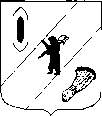 АДМИНИСТРАЦИЯ   ГАВРИЛОВ-ЯМСКОГОМУНИЦИПАЛЬНОГО РАЙОНАПОСТАНОВЛЕНИЕ16.10.2023  № 962О внесении изменений в постановлениеАдминистрации Гаврилов-Ямского муниципального района от 10.01.2022 № 9В соответствии с постановлением Администрации Гаврилов-Ямского муниципального района от 07.09.2021 № 751 «Об утверждении Порядка разработки, реализации и оценки эффективности муниципальных программ Гаврилов-Ямского муниципального района», статьей 26 Устава Гаврилов-Ямского муниципального района Ярославской области,АДМИНИСТРАЦИЯ МУНИЦИПАЛЬНОГО РАЙОНА ПОСТАНОВЛЯЕТ:1. Внести в муниципальную программу «Социальная поддержка населения Гаврилов-Ямского муниципального района» на 2022-2025 годы, утвержденную постановлением Администрации Гаврилов-Ямского муниципального района от 10.01.2022 № 9 следующие изменения:1.1. В заголовке и пункте 1 цифры «2025» заменить цифрами «2026».1.2. В муниципальную программу Гаврилов-Ямского муниципального района «Социальная поддержка населения Гаврилов-Ямского муниципального района» на 2022-2025 годы, внести изменения согласно приложению.2. Контроль за исполнением постановления возложить на первого заместителя Главы Администрации Гаврилов-Ямского муниципального района Забаева А.А.3. Постановление опубликовать в районной массовой газете «Гаврилов-Ямский вестник» и разместить на официальном сайте Администрации Гаврилов-Ямского муниципального района.4. Постановление вступает в силу с момента официального опубликования.Глава Гаврилов-Ямскогомуниципального района                                                            А.Б. СергеичевПриложение к постановлению Администрации Гаврилов-Ямскогомуниципального района от 16.10.2023 № 962Изменения, вносимые в муниципальную программу«Социальная поддержка населения Гаврилов-Ямского муниципального района» на 2022-2025 годы:В наименовании программы цифры «2025»  заменить цифрами «2026».В паспорте муниципальной программы:- в подпункте «Сроки реализации Муниципальной программы» цифры «2025»  заменить цифрами «2026»;- подпункт «Объемы и источники финансирования Муниципальной программы» изложить в следующей редакции:3. В пункте 3 раздела V муниципальной программы таблицу: «Ресурсное обеспечение Муниципальной программы» изложить в следующей редакции: В Приложении 1 «Ведомственная целевая программа «Социальная поддержка населения Гаврилов - Ямского муниципального района» на 2022-2025годы:- в наименовании программы цифры «2025»  заменить цифрами «2026»;- в Паспорте ведомственной целевой программы строку «Объемы и источники финансирования ведомственной целевой программы» изложить в следующей редакции:4.1. Таблицу «Задачи и мероприятия ведомственной целевой программы» изложить в следующей редакции: 4.2. Раздел «Обоснование потребности в ресурсах, необходимых для реализации программы» изложить в следующей редакции»:В Приложении 2 «Ведомственная целевая программа «Профилактика безнадзорности, правонарушений и защита прав несовершеннолетних в Гаврилов – Ямском муниципальном районе» на 2022-2025 годы:- в наименовании программы цифры «2025»  заменить цифрами «2026»;- в Паспорте ведомственной целевой программы строку «Объемы и источники финансирования ведомственной целевой программы» изложить в следующей редакции:5.1. Таблицу «Задачи и мероприятия муниципальной целевой программы» изложить в следующей редакции:В Приложении 3 «Ведомственная целевая программа «Поддержка социально-ориентированных некоммерческих организаций в Гаврилов – Ямском муниципальном районе» на 2022-2025 годы,- в наименовании программы цифры «2025»  заменить цифрами «2026»;- в паспорте муниципальной целевой программы  строку «Объемы и источники финансирования муниципальной целевой программы» изложить в следующей редакции:6.1. Таблицу «Задачи и мероприятия муниципальной целевой программы» изложить в следующей редакции:Объемы и источники финансирования Муниципальной программыВсего по Муниципальной программе 728 252 887,85	из них:- федеральные средства:2022 год – 113 929 600,99 руб.2023 год –   32 664 647,00 руб.2024 год –    7 717 662,00 руб.2025 год –    7 672 013,00 руб.2026 год –                  0,00 руб.- областные средства:2022 год – 204 248 709,01 руб.2023 год – 142 416 924,00 руб.2024 год – 106 728 602,00 руб.2025 год – 106 858 937,00 руб.2026 год –                  0,00 руб.- средства бюджета муниципального района:2022 год – 3 069 358,92	руб.2023 год – 1 663 433,93	руб.2024 год –    784 000,00	руб.2025 год –    499 000,00	руб.2026 год –                  0,00 руб.NИсточник финансированияВсего <1>Оценка расходов (руб.), в том числе по годам реализацииОценка расходов (руб.), в том числе по годам реализацииОценка расходов (руб.), в том числе по годам реализацииОценка расходов (руб.), в том числе по годам реализацииОценка расходов (руб.), в том числе по годам реализациип/пИсточник финансированияВсего <1>2022 год2023 год2024год2025 год2026 год123456781. Ведомственная целевая программа «Социальная поддержка населения Гаврилов - Ямского муниципального района» на 2022-2026 годы;1. Ведомственная целевая программа «Социальная поддержка населения Гаврилов - Ямского муниципального района» на 2022-2026 годы;1. Ведомственная целевая программа «Социальная поддержка населения Гаврилов - Ямского муниципального района» на 2022-2026 годы;1. Ведомственная целевая программа «Социальная поддержка населения Гаврилов - Ямского муниципального района» на 2022-2026 годы;1. Ведомственная целевая программа «Социальная поддержка населения Гаврилов - Ямского муниципального района» на 2022-2026 годы;1. Ведомственная целевая программа «Социальная поддержка населения Гаврилов - Ямского муниципального района» на 2022-2026 годы;1. Ведомственная целевая программа «Социальная поддержка населения Гаврилов - Ямского муниципального района» на 2022-2026 годы;1. Ведомственная целевая программа «Социальная поддержка населения Гаврилов - Ямского муниципального района» на 2022-2026 годы;1.1Предусмотрено решением Собрания представителей  муниципального района  о бюджете:725 830 487,85320 477 268,92176 010 004,93114 670 264,00114 672 950,000,001.1-средства бюджета муниципального района 3 593 392,852 298 958,92928 433,93224 000,00142 000,000,001.1- областные средства 560 253 172,01204 248 709,01142 416 924,00106 728 602,00106 858 937,000,001.1- федеральные средства 161 983 922,99113 929 600,9932 664 647,007 717 662,007 672 013,000,001.1- средства других бюджетов 0,000,000,000,000,000,001.2Справочно  (за рамками предусмотренных средств решением Собрания представителей  муниципального района  о бюджете):0,000,000,000,000,000,001.2- средства бюджета муниципального района0,000,000,000,000,000,001.2- областные средства 0,000,000,000,000,000,001.2- федеральные средства 0,000,000,000,000,000,001.2- иные источники 0,000,000,000,000,000,002. Муниципальная целевая программа «Профилактика безнадзорности, правонарушений, защита прав несовершеннолетних в Гаврилов – Ямском муниципальном районе» на 2022-2026 годы2. Муниципальная целевая программа «Профилактика безнадзорности, правонарушений, защита прав несовершеннолетних в Гаврилов – Ямском муниципальном районе» на 2022-2026 годы2. Муниципальная целевая программа «Профилактика безнадзорности, правонарушений, защита прав несовершеннолетних в Гаврилов – Ямском муниципальном районе» на 2022-2026 годы2. Муниципальная целевая программа «Профилактика безнадзорности, правонарушений, защита прав несовершеннолетних в Гаврилов – Ямском муниципальном районе» на 2022-2026 годы2. Муниципальная целевая программа «Профилактика безнадзорности, правонарушений, защита прав несовершеннолетних в Гаврилов – Ямском муниципальном районе» на 2022-2026 годы2. Муниципальная целевая программа «Профилактика безнадзорности, правонарушений, защита прав несовершеннолетних в Гаврилов – Ямском муниципальном районе» на 2022-2026 годы2. Муниципальная целевая программа «Профилактика безнадзорности, правонарушений, защита прав несовершеннолетних в Гаврилов – Ямском муниципальном районе» на 2022-2026 годы2. Муниципальная целевая программа «Профилактика безнадзорности, правонарушений, защита прав несовершеннолетних в Гаврилов – Ямском муниципальном районе» на 2022-2026 годы2.1Предусмотрено решением Собрания представителей  муниципального района  о бюджете:240 000,00100 000,0065 000,0045 000,0030 000,000,002.1-средства бюджета муниципального района 240 000,00100 000,0065 000,0045 000,0030 000,000,002.1- областные средства 0,000,000,000,000,000,002.1- федеральные средства 0,000,000,000,000,000,002.1- средства других бюджетов 0,000,000,000,000,000,002.2Справочно (за рамками предусмотренных средств решением Собрания представителей  муниципального района  о бюджете):0,000,000,000,000,000,002.2- средства бюджета муниципального района0,000,000,000,000,000,002.2- областные средства 0,000,000,000,000,000,002.2- федеральные средства 0,000,000,000,000,000,002.2- иные источники 0,000,000,000,000,000,003. Муниципальная целевая программа «Поддержка социально-ориентированных некоммерческих организаций в Гаврилов – Ямском муниципальном районе» на 2022-2026 годы3. Муниципальная целевая программа «Поддержка социально-ориентированных некоммерческих организаций в Гаврилов – Ямском муниципальном районе» на 2022-2026 годы3. Муниципальная целевая программа «Поддержка социально-ориентированных некоммерческих организаций в Гаврилов – Ямском муниципальном районе» на 2022-2026 годы3. Муниципальная целевая программа «Поддержка социально-ориентированных некоммерческих организаций в Гаврилов – Ямском муниципальном районе» на 2022-2026 годы3. Муниципальная целевая программа «Поддержка социально-ориентированных некоммерческих организаций в Гаврилов – Ямском муниципальном районе» на 2022-2026 годы3. Муниципальная целевая программа «Поддержка социально-ориентированных некоммерческих организаций в Гаврилов – Ямском муниципальном районе» на 2022-2026 годы3. Муниципальная целевая программа «Поддержка социально-ориентированных некоммерческих организаций в Гаврилов – Ямском муниципальном районе» на 2022-2026 годы3. Муниципальная целевая программа «Поддержка социально-ориентированных некоммерческих организаций в Гаврилов – Ямском муниципальном районе» на 2022-2026 годы3.1Предусмотрено решением Собрания представителей  муниципального района  о бюджете:2 182 400,00670 400,00670 000,00515 000,00327 000,000,003.1-средства бюджета муниципального района 2 182 400,00670 400,00670 000,00515 000,00327 000,000,003.1- областные средства 0,000,000,000,000,000,003.1- федеральные средства 0,000,000,000,000,000,003.1- средства других бюджетов 0,000,000,000,000,000,003.2Справочно (за рамками предусмотренных средств решением Собрания представителей  муниципального района  о бюджете):0,000,000,000,000,000,003.2- средства бюджета муниципального района0,000,000,000,000,000,003.2- областные средства 0,000,000,000,000,000,003.2- федеральные средства 0,000,000,000,000,000,003.2- иные источники 0,000,000,000,000,000,00Итого по Муниципальной программеПредусмотрено решением Собрания представителей  муниципального района  о бюджете:728 252 887,85321 247 668,92176 745 004,93115 230 264,00115 029 950,000,00- средства бюджета муниципального района6 015 792,853 069 358,921 663 433,93784 000,00499 000,000,00- областные средства 560 253 172,01204 248 709,01142 416 924,00106 728 602,00106 858 937,000,00- федеральные средства 161 983 922,99113 929 600,9932 664 647,007 717 662,007 672 013,000,00- иные источники0,000,000,000,000,000,00Справочно (за рамками средств предусмотренных решением Собрания представителей  муниципального района  о бюджете) <2>0,000,000,000,000,000,00- средства бюджета муниципального района0,000,000,000,000,000,00- областные средства 0,000,000,000,000,000,00- федеральные средства 0,000,000,000,000,000,00- иные источники 0,000,000,000,000,000,00Объемы и источники финансирования ведомственной целевой программыВсего 725 830 487,85	руб., из них:- федеральные средства:		2022 год  –  113 929 600,99 руб.2023 год –     32 664 647,00 руб.2024 год –       7 717 662,00 руб.2025 год -        7 672 013,00 руб.2026 год -                      0,00 руб.  - областные средства:		2022 год  –  204 248 709,01 руб.2023 год – 	142 416 924,00 руб.2024 год – 	106 728 602,00 руб.2025 год -  	106 858 937,00 руб.2026 год -                      0,00 руб.- средства бюджета муниципального района:		2022 год  –  2 298 958,92 руб.2023 год –      928 433,93 руб.2024 год –      224 000,00 руб.2025 год-        142 000,00 руб.2026 год -                   0,00 руб.- иные источники:		2022 год  –  0,00 руб.2023 год –   0,00 руб.2024 год –   0,00 руб.2025 год -    0,00 руб.2026 год -    0,00 руб.(все источники финансирования указываются при их наличии)	Наименование задачи/мероприятия (в установленном порядке)Результат выполнения задачи мероприятияРезультат выполнения задачи мероприятияРезультат выполнения задачи мероприятияРезультат выполнения задачи мероприятияСрок реализации, годыПлановый объем финансирования (руб.)Плановый объем финансирования (руб.)Плановый объем финансирования (руб.)Плановый объем финансирования (руб.)Плановый объем финансирования (руб.)Исполнитель и участники мероприятия (в установленном порядке)п/пНаименование задачи/мероприятия (в установленном порядке)наименование (единица измерения)наименование (единица измерения)наименование (единица измерения)плановое значениеСрок реализации, годывсегофедеральные средстваобластные средствасредства бюджета муниципального районаиные источникиИсполнитель и участники мероприятия (в установленном порядке)123334567891011IЗадачаЗадачаЗадачаЗадачаЗадача2022165 032 941,9261 866 118,99100 891 564,012 275 258,920,00УСЗНиТIИсполнение публичных обязательств региона, в том числе по переданным полномочиям Российской Федерации, по предоставлению выплат, пособий и компенсаций.Исполнение публичных обязательств региона, в том числе по переданным полномочиям Российской Федерации, по предоставлению выплат, пособий и компенсаций.Исполнение публичных обязательств региона, в том числе по переданным полномочиям Российской Федерации, по предоставлению выплат, пособий и компенсаций.Исполнение публичных обязательств региона, в том числе по переданным полномочиям Российской Федерации, по предоставлению выплат, пособий и компенсаций.Исполнение публичных обязательств региона, в том числе по переданным полномочиям Российской Федерации, по предоставлению выплат, пособий и компенсаций.202356 673 543,9319 544 613,0036 299 497,00829 433,930,00УСЗНиТIИсполнение публичных обязательств региона, в том числе по переданным полномочиям Российской Федерации, по предоставлению выплат, пособий и компенсаций.Исполнение публичных обязательств региона, в том числе по переданным полномочиям Российской Федерации, по предоставлению выплат, пособий и компенсаций.Исполнение публичных обязательств региона, в том числе по переданным полномочиям Российской Федерации, по предоставлению выплат, пособий и компенсаций.Исполнение публичных обязательств региона, в том числе по переданным полномочиям Российской Федерации, по предоставлению выплат, пособий и компенсаций.Исполнение публичных обязательств региона, в том числе по переданным полномочиям Российской Федерации, по предоставлению выплат, пособий и компенсаций.20245 552 478,000,005 328 478,00224 000,000,00УСЗНиТIИсполнение публичных обязательств региона, в том числе по переданным полномочиям Российской Федерации, по предоставлению выплат, пособий и компенсаций.Исполнение публичных обязательств региона, в том числе по переданным полномочиям Российской Федерации, по предоставлению выплат, пособий и компенсаций.Исполнение публичных обязательств региона, в том числе по переданным полномочиям Российской Федерации, по предоставлению выплат, пособий и компенсаций.Исполнение публичных обязательств региона, в том числе по переданным полномочиям Российской Федерации, по предоставлению выплат, пособий и компенсаций.Исполнение публичных обязательств региона, в том числе по переданным полномочиям Российской Федерации, по предоставлению выплат, пособий и компенсаций.20255 470 478,000,005 328 478,00142 000,000,00УСЗНиТIИсполнение публичных обязательств региона, в том числе по переданным полномочиям Российской Федерации, по предоставлению выплат, пособий и компенсаций.Исполнение публичных обязательств региона, в том числе по переданным полномочиям Российской Федерации, по предоставлению выплат, пособий и компенсаций.Исполнение публичных обязательств региона, в том числе по переданным полномочиям Российской Федерации, по предоставлению выплат, пособий и компенсаций.Исполнение публичных обязательств региона, в том числе по переданным полномочиям Российской Федерации, по предоставлению выплат, пособий и компенсаций.Исполнение публичных обязательств региона, в том числе по переданным полномочиям Российской Федерации, по предоставлению выплат, пособий и компенсаций.20260,000,000,000,000,00УСЗНиТколичество получателей денежных выплат, пособий и компенсаций, предоставляемых в соответствии с федеральным законодательствомколичество получателей денежных выплат, пособий и компенсаций, предоставляемых в соответствии с федеральным законодательствомколичество получателей денежных выплат, пособий и компенсаций, предоставляемых в соответствии с федеральным законодательствомчел.32902022-----УСЗНиТколичество получателей денежных выплат, пособий и компенсаций, предоставляемых в соответствии с федеральным законодательствомколичество получателей денежных выплат, пособий и компенсаций, предоставляемых в соответствии с федеральным законодательствомколичество получателей денежных выплат, пособий и компенсаций, предоставляемых в соответствии с федеральным законодательствомчел.32902023-----УСЗНиТколичество получателей денежных выплат, пособий и компенсаций, предоставляемых в соответствии с федеральным законодательствомколичество получателей денежных выплат, пособий и компенсаций, предоставляемых в соответствии с федеральным законодательствомколичество получателей денежных выплат, пособий и компенсаций, предоставляемых в соответствии с федеральным законодательствомчел.02024-----УСЗНиТколичество получателей денежных выплат, пособий и компенсаций, предоставляемых в соответствии с федеральным законодательствомколичество получателей денежных выплат, пособий и компенсаций, предоставляемых в соответствии с федеральным законодательствомколичество получателей денежных выплат, пособий и компенсаций, предоставляемых в соответствии с федеральным законодательствомчел.02025-----УСЗНиТколичество получателей денежных выплат, пособий и компенсаций, предоставляемых в соответствии с федеральным законодательствомколичество получателей денежных выплат, пособий и компенсаций, предоставляемых в соответствии с федеральным законодательствомколичество получателей денежных выплат, пособий и компенсаций, предоставляемых в соответствии с федеральным законодательствомчел.02026УСЗНиТколичество получателей денежных выплат, пособий и компенсаций, предоставляемых в соответствии с региональным  законодательствомколичество получателей денежных выплат, пособий и компенсаций, предоставляемых в соответствии с региональным  законодательствомколичество получателей денежных выплат, пособий и компенсаций, предоставляемых в соответствии с региональным  законодательствомчел.100002022-----УСЗНиТколичество получателей денежных выплат, пособий и компенсаций, предоставляемых в соответствии с региональным  законодательствомколичество получателей денежных выплат, пособий и компенсаций, предоставляемых в соответствии с региональным  законодательствомколичество получателей денежных выплат, пособий и компенсаций, предоставляемых в соответствии с региональным  законодательствомчел.100002023-----УСЗНиТколичество получателей денежных выплат, пособий и компенсаций, предоставляемых в соответствии с региональным  законодательствомколичество получателей денежных выплат, пособий и компенсаций, предоставляемых в соответствии с региональным  законодательствомколичество получателей денежных выплат, пособий и компенсаций, предоставляемых в соответствии с региональным  законодательствомчел.02024-----УСЗНиТколичество получателей денежных выплат, пособий и компенсаций, предоставляемых в соответствии с региональным  законодательствомколичество получателей денежных выплат, пособий и компенсаций, предоставляемых в соответствии с региональным  законодательствомколичество получателей денежных выплат, пособий и компенсаций, предоставляемых в соответствии с региональным  законодательствомчел.02025-----УСЗНиТколичество получателей денежных выплат, пособий и компенсаций, предоставляемых в соответствии с региональным  законодательствомколичество получателей денежных выплат, пособий и компенсаций, предоставляемых в соответствии с региональным  законодательствомколичество получателей денежных выплат, пособий и компенсаций, предоставляемых в соответствии с региональным  законодательствомчел.02026УСЗНиТколичество произведенных денежных выплат, пособий и компенсаций, предоставляемых в соответствии с федеральным  законодательствомколичество произведенных денежных выплат, пособий и компенсаций, предоставляемых в соответствии с федеральным  законодательствомколичество произведенных денежных выплат, пособий и компенсаций, предоставляемых в соответствии с федеральным  законодательствомтыс. ед.27,52022-----УСЗНиТколичество произведенных денежных выплат, пособий и компенсаций, предоставляемых в соответствии с федеральным  законодательствомколичество произведенных денежных выплат, пособий и компенсаций, предоставляемых в соответствии с федеральным  законодательствомколичество произведенных денежных выплат, пособий и компенсаций, предоставляемых в соответствии с федеральным  законодательствомтыс. ед.27,52023-----УСЗНиТколичество произведенных денежных выплат, пособий и компенсаций, предоставляемых в соответствии с федеральным  законодательствомколичество произведенных денежных выплат, пособий и компенсаций, предоставляемых в соответствии с федеральным  законодательствомколичество произведенных денежных выплат, пособий и компенсаций, предоставляемых в соответствии с федеральным  законодательствомтыс. ед.02024-----УСЗНиТколичество произведенных денежных выплат, пособий и компенсаций, предоставляемых в соответствии с федеральным  законодательствомколичество произведенных денежных выплат, пособий и компенсаций, предоставляемых в соответствии с федеральным  законодательствомколичество произведенных денежных выплат, пособий и компенсаций, предоставляемых в соответствии с федеральным  законодательствомтыс. ед.02025-----УСЗНиТколичество произведенных денежных выплат, пособий и компенсаций, предоставляемых в соответствии с федеральным  законодательствомколичество произведенных денежных выплат, пособий и компенсаций, предоставляемых в соответствии с федеральным  законодательствомколичество произведенных денежных выплат, пособий и компенсаций, предоставляемых в соответствии с федеральным  законодательствомтыс. ед.02026УСЗНиТколичество произведенных денежных выплат, пособий и компенсаций, предоставляемых в соответствии с региональнымзаконодательствомколичество произведенных денежных выплат, пособий и компенсаций, предоставляемых в соответствии с региональнымзаконодательствомколичество произведенных денежных выплат, пособий и компенсаций, предоставляемых в соответствии с региональнымзаконодательствомтыс. ед94,12022-----УСЗНиТколичество произведенных денежных выплат, пособий и компенсаций, предоставляемых в соответствии с региональнымзаконодательствомколичество произведенных денежных выплат, пособий и компенсаций, предоставляемых в соответствии с региональнымзаконодательствомколичество произведенных денежных выплат, пособий и компенсаций, предоставляемых в соответствии с региональнымзаконодательствомтыс. ед94,12023-----УСЗНиТколичество произведенных денежных выплат, пособий и компенсаций, предоставляемых в соответствии с региональнымзаконодательствомколичество произведенных денежных выплат, пособий и компенсаций, предоставляемых в соответствии с региональнымзаконодательствомколичество произведенных денежных выплат, пособий и компенсаций, предоставляемых в соответствии с региональнымзаконодательствомтыс. ед02024-----УСЗНиТколичество произведенных денежных выплат, пособий и компенсаций, предоставляемых в соответствии с региональнымзаконодательствомколичество произведенных денежных выплат, пособий и компенсаций, предоставляемых в соответствии с региональнымзаконодательствомколичество произведенных денежных выплат, пособий и компенсаций, предоставляемых в соответствии с региональнымзаконодательствомтыс. ед02025-----УСЗНиТколичество произведенных денежных выплат, пособий и компенсаций, предоставляемых в соответствии с региональнымзаконодательствомколичество произведенных денежных выплат, пособий и компенсаций, предоставляемых в соответствии с региональнымзаконодательствомколичество произведенных денежных выплат, пособий и компенсаций, предоставляемых в соответствии с региональнымзаконодательствомтыс. ед02026УСЗНиТколичество получателей доплаты к пенсиям за выслугу лет гражданам, замещавшим должности муниципальной службыколичество получателей доплаты к пенсиям за выслугу лет гражданам, замещавшим должности муниципальной службыколичество получателей доплаты к пенсиям за выслугу лет гражданам, замещавшим должности муниципальной службычел.402022-- -- -УСЗНиТколичество получателей доплаты к пенсиям за выслугу лет гражданам, замещавшим должности муниципальной службыколичество получателей доплаты к пенсиям за выслугу лет гражданам, замещавшим должности муниципальной службыколичество получателей доплаты к пенсиям за выслугу лет гражданам, замещавшим должности муниципальной службычел.402023---УСЗНиТколичество получателей доплаты к пенсиям за выслугу лет гражданам, замещавшим должности муниципальной службыколичество получателей доплаты к пенсиям за выслугу лет гражданам, замещавшим должности муниципальной службыколичество получателей доплаты к пенсиям за выслугу лет гражданам, замещавшим должности муниципальной службычел.02024---УСЗНиТколичество получателей доплаты к пенсиям за выслугу лет гражданам, замещавшим должности муниципальной службыколичество получателей доплаты к пенсиям за выслугу лет гражданам, замещавшим должности муниципальной службыколичество получателей доплаты к пенсиям за выслугу лет гражданам, замещавшим должности муниципальной службычел.02025---УСЗНиТколичество получателей доплаты к пенсиям за выслугу лет гражданам, замещавшим должности муниципальной службыколичество получателей доплаты к пенсиям за выслугу лет гражданам, замещавшим должности муниципальной службыколичество получателей доплаты к пенсиям за выслугу лет гражданам, замещавшим должности муниципальной службычел.02026УСЗНиТ1Осуществление ежегодной денежной выплаты лицам, награжденным нагрудным знаком «Почетный донор России».Осуществление ежегодной денежной выплаты лицам, награжденным нагрудным знаком «Почетный донор России».Осуществление ежегодной денежной выплаты лицам, награжденным нагрудным знаком «Почетный донор России».Осуществление ежегодной денежной выплаты лицам, награжденным нагрудным знаком «Почетный донор России».20222 657 306,002 657 306,000,000,000,00УСЗНиТ1Осуществление ежегодной денежной выплаты лицам, награжденным нагрудным знаком «Почетный донор России».Осуществление ежегодной денежной выплаты лицам, награжденным нагрудным знаком «Почетный донор России».Осуществление ежегодной денежной выплаты лицам, награжденным нагрудным знаком «Почетный донор России».Осуществление ежегодной денежной выплаты лицам, награжденным нагрудным знаком «Почетный донор России».20232 685 686,002 685 686,000,000,000,00УСЗНиТ1Осуществление ежегодной денежной выплаты лицам, награжденным нагрудным знаком «Почетный донор России».Осуществление ежегодной денежной выплаты лицам, награжденным нагрудным знаком «Почетный донор России».Осуществление ежегодной денежной выплаты лицам, награжденным нагрудным знаком «Почетный донор России».Осуществление ежегодной денежной выплаты лицам, награжденным нагрудным знаком «Почетный донор России».20240,000,000,000,000,00УСЗНиТ1Осуществление ежегодной денежной выплаты лицам, награжденным нагрудным знаком «Почетный донор России».Осуществление ежегодной денежной выплаты лицам, награжденным нагрудным знаком «Почетный донор России».Осуществление ежегодной денежной выплаты лицам, награжденным нагрудным знаком «Почетный донор России».Осуществление ежегодной денежной выплаты лицам, награжденным нагрудным знаком «Почетный донор России».20250,000,000,000,000,00УСЗНиТ1Осуществление ежегодной денежной выплаты лицам, награжденным нагрудным знаком «Почетный донор России».Осуществление ежегодной денежной выплаты лицам, награжденным нагрудным знаком «Почетный донор России».Осуществление ежегодной денежной выплаты лицам, награжденным нагрудным знаком «Почетный донор России».Осуществление ежегодной денежной выплаты лицам, награжденным нагрудным знаком «Почетный донор России».20260,000,000,000,000,00УСЗНиТ2Оплата жилищно-коммунальных услуг отдельным категориям граждан, оказание мер социальной поддержки которым относится к полномочиям Ярославской областиОплата жилищно-коммунальных услуг отдельным категориям граждан, оказание мер социальной поддержки которым относится к полномочиям Ярославской областиОплата жилищно-коммунальных услуг отдельным категориям граждан, оказание мер социальной поддержки которым относится к полномочиям Ярославской областиОплата жилищно-коммунальных услуг отдельным категориям граждан, оказание мер социальной поддержки которым относится к полномочиям Ярославской области202226 442 006,000,0026 442 006,000,000,00УСЗНиТ2Оплата жилищно-коммунальных услуг отдельным категориям граждан, оказание мер социальной поддержки которым относится к полномочиям Ярославской областиОплата жилищно-коммунальных услуг отдельным категориям граждан, оказание мер социальной поддержки которым относится к полномочиям Ярославской областиОплата жилищно-коммунальных услуг отдельным категориям граждан, оказание мер социальной поддержки которым относится к полномочиям Ярославской областиОплата жилищно-коммунальных услуг отдельным категориям граждан, оказание мер социальной поддержки которым относится к полномочиям Ярославской области20239 486 028,000,009 486 028,000,000,00УСЗНиТ2Оплата жилищно-коммунальных услуг отдельным категориям граждан, оказание мер социальной поддержки которым относится к полномочиям Ярославской областиОплата жилищно-коммунальных услуг отдельным категориям граждан, оказание мер социальной поддержки которым относится к полномочиям Ярославской областиОплата жилищно-коммунальных услуг отдельным категориям граждан, оказание мер социальной поддержки которым относится к полномочиям Ярославской областиОплата жилищно-коммунальных услуг отдельным категориям граждан, оказание мер социальной поддержки которым относится к полномочиям Ярославской области20240,000,000,000,000,00УСЗНиТ2Оплата жилищно-коммунальных услуг отдельным категориям граждан, оказание мер социальной поддержки которым относится к полномочиям Ярославской областиОплата жилищно-коммунальных услуг отдельным категориям граждан, оказание мер социальной поддержки которым относится к полномочиям Ярославской областиОплата жилищно-коммунальных услуг отдельным категориям граждан, оказание мер социальной поддержки которым относится к полномочиям Ярославской областиОплата жилищно-коммунальных услуг отдельным категориям граждан, оказание мер социальной поддержки которым относится к полномочиям Ярославской области20250,000,000,000,000,00УСЗНиТ2Оплата жилищно-коммунальных услуг отдельным категориям граждан, оказание мер социальной поддержки которым относится к полномочиям Ярославской областиОплата жилищно-коммунальных услуг отдельным категориям граждан, оказание мер социальной поддержки которым относится к полномочиям Ярославской областиОплата жилищно-коммунальных услуг отдельным категориям граждан, оказание мер социальной поддержки которым относится к полномочиям Ярославской областиОплата жилищно-коммунальных услуг отдельным категориям граждан, оказание мер социальной поддержки которым относится к полномочиям Ярославской области20260,000,000,000,000,00УСЗНиТ3Оплата жилищно-коммунальных услуг отдельным категориям граждан, за счет средств федерального бюджетаОплата жилищно-коммунальных услуг отдельным категориям граждан, за счет средств федерального бюджетаОплата жилищно-коммунальных услуг отдельным категориям граждан, за счет средств федерального бюджетаОплата жилищно-коммунальных услуг отдельным категориям граждан, за счет средств федерального бюджета202213 420 506,0013 420 506,000,000,000,00УСЗНиТ3Оплата жилищно-коммунальных услуг отдельным категориям граждан, за счет средств федерального бюджетаОплата жилищно-коммунальных услуг отдельным категориям граждан, за счет средств федерального бюджетаОплата жилищно-коммунальных услуг отдельным категориям граждан, за счет средств федерального бюджетаОплата жилищно-коммунальных услуг отдельным категориям граждан, за счет средств федерального бюджета20234 550 538,004 550 538,000,000,000,00УСЗНиТ3Оплата жилищно-коммунальных услуг отдельным категориям граждан, за счет средств федерального бюджетаОплата жилищно-коммунальных услуг отдельным категориям граждан, за счет средств федерального бюджетаОплата жилищно-коммунальных услуг отдельным категориям граждан, за счет средств федерального бюджетаОплата жилищно-коммунальных услуг отдельным категориям граждан, за счет средств федерального бюджета20240,000,000,000,000,00УСЗНиТ3Оплата жилищно-коммунальных услуг отдельным категориям граждан, за счет средств федерального бюджетаОплата жилищно-коммунальных услуг отдельным категориям граждан, за счет средств федерального бюджетаОплата жилищно-коммунальных услуг отдельным категориям граждан, за счет средств федерального бюджетаОплата жилищно-коммунальных услуг отдельным категориям граждан, за счет средств федерального бюджета20250,000,000,000,000,00УСЗНиТ3Оплата жилищно-коммунальных услуг отдельным категориям граждан, за счет средств федерального бюджетаОплата жилищно-коммунальных услуг отдельным категориям граждан, за счет средств федерального бюджетаОплата жилищно-коммунальных услуг отдельным категориям граждан, за счет средств федерального бюджетаОплата жилищно-коммунальных услуг отдельным категориям граждан, за счет средств федерального бюджета20260,000,000,000,000,00УСЗНиТ4Расходы на предоставление гражданам субсидий на оплату жилого помещения и коммунальных услугРасходы на предоставление гражданам субсидий на оплату жилого помещения и коммунальных услугРасходы на предоставление гражданам субсидий на оплату жилого помещения и коммунальных услугРасходы на предоставление гражданам субсидий на оплату жилого помещения и коммунальных услуг20227 065 000,000,007 065 000,000,000,00УСЗНиТ4Расходы на предоставление гражданам субсидий на оплату жилого помещения и коммунальных услугРасходы на предоставление гражданам субсидий на оплату жилого помещения и коммунальных услугРасходы на предоставление гражданам субсидий на оплату жилого помещения и коммунальных услугРасходы на предоставление гражданам субсидий на оплату жилого помещения и коммунальных услуг20233 948 359,000,003 948 359,000,000,00УСЗНиТ4Расходы на предоставление гражданам субсидий на оплату жилого помещения и коммунальных услугРасходы на предоставление гражданам субсидий на оплату жилого помещения и коммунальных услугРасходы на предоставление гражданам субсидий на оплату жилого помещения и коммунальных услугРасходы на предоставление гражданам субсидий на оплату жилого помещения и коммунальных услуг20240,000,000,000,000,00УСЗНиТ4Расходы на предоставление гражданам субсидий на оплату жилого помещения и коммунальных услугРасходы на предоставление гражданам субсидий на оплату жилого помещения и коммунальных услугРасходы на предоставление гражданам субсидий на оплату жилого помещения и коммунальных услугРасходы на предоставление гражданам субсидий на оплату жилого помещения и коммунальных услуг20250,000,000,000,000,00УСЗНиТ4Расходы на предоставление гражданам субсидий на оплату жилого помещения и коммунальных услугРасходы на предоставление гражданам субсидий на оплату жилого помещения и коммунальных услугРасходы на предоставление гражданам субсидий на оплату жилого помещения и коммунальных услугРасходы на предоставление гражданам субсидий на оплату жилого помещения и коммунальных услуг20260,000,000,000,000,00УСЗНиТ5Социальная поддержка отдельных категорий граждан в части ежемесячного пособия на ребенкаСоциальная поддержка отдельных категорий граждан в части ежемесячного пособия на ребенкаСоциальная поддержка отдельных категорий граждан в части ежемесячного пособия на ребенкаСоциальная поддержка отдельных категорий граждан в части ежемесячного пособия на ребенка202212 876 000,000,0012 876 000,000,000,00УСЗНиТ5Социальная поддержка отдельных категорий граждан в части ежемесячного пособия на ребенкаСоциальная поддержка отдельных категорий граждан в части ежемесячного пособия на ребенкаСоциальная поддержка отдельных категорий граждан в части ежемесячного пособия на ребенкаСоциальная поддержка отдельных категорий граждан в части ежемесячного пособия на ребенка20232 466 114,000,002 466 114,000,000,00УСЗНиТ5Социальная поддержка отдельных категорий граждан в части ежемесячного пособия на ребенкаСоциальная поддержка отдельных категорий граждан в части ежемесячного пособия на ребенкаСоциальная поддержка отдельных категорий граждан в части ежемесячного пособия на ребенкаСоциальная поддержка отдельных категорий граждан в части ежемесячного пособия на ребенка20240,000,000,000,000,00УСЗНиТ5Социальная поддержка отдельных категорий граждан в части ежемесячного пособия на ребенкаСоциальная поддержка отдельных категорий граждан в части ежемесячного пособия на ребенкаСоциальная поддержка отдельных категорий граждан в части ежемесячного пособия на ребенкаСоциальная поддержка отдельных категорий граждан в части ежемесячного пособия на ребенка20250,000,000,000,000,00УСЗНиТ5Социальная поддержка отдельных категорий граждан в части ежемесячного пособия на ребенкаСоциальная поддержка отдельных категорий граждан в части ежемесячного пособия на ребенкаСоциальная поддержка отдельных категорий граждан в части ежемесячного пособия на ребенкаСоциальная поддержка отдельных категорий граждан в части ежемесячного пособия на ребенка20260,000,000,000,000,00УСЗНиТ6Социальная поддержка отдельных категорий граждан в части ежемесячной денежной выплаты ветеранам труда, труженикам тыла и реабилитированным лицамСоциальная поддержка отдельных категорий граждан в части ежемесячной денежной выплаты ветеранам труда, труженикам тыла и реабилитированным лицамСоциальная поддержка отдельных категорий граждан в части ежемесячной денежной выплаты ветеранам труда, труженикам тыла и реабилитированным лицамСоциальная поддержка отдельных категорий граждан в части ежемесячной денежной выплаты ветеранам труда, труженикам тыла и реабилитированным лицам202217 498 000,000,0017 498 000,000,000,00УСЗНиТ6Социальная поддержка отдельных категорий граждан в части ежемесячной денежной выплаты ветеранам труда, труженикам тыла и реабилитированным лицамСоциальная поддержка отдельных категорий граждан в части ежемесячной денежной выплаты ветеранам труда, труженикам тыла и реабилитированным лицамСоциальная поддержка отдельных категорий граждан в части ежемесячной денежной выплаты ветеранам труда, труженикам тыла и реабилитированным лицамСоциальная поддержка отдельных категорий граждан в части ежемесячной денежной выплаты ветеранам труда, труженикам тыла и реабилитированным лицам20234 481 475,000,004 481 475,000,000,00УСЗНиТ6Социальная поддержка отдельных категорий граждан в части ежемесячной денежной выплаты ветеранам труда, труженикам тыла и реабилитированным лицамСоциальная поддержка отдельных категорий граждан в части ежемесячной денежной выплаты ветеранам труда, труженикам тыла и реабилитированным лицамСоциальная поддержка отдельных категорий граждан в части ежемесячной денежной выплаты ветеранам труда, труженикам тыла и реабилитированным лицамСоциальная поддержка отдельных категорий граждан в части ежемесячной денежной выплаты ветеранам труда, труженикам тыла и реабилитированным лицам20240,000,000,000,000,00УСЗНиТ6Социальная поддержка отдельных категорий граждан в части ежемесячной денежной выплаты ветеранам труда, труженикам тыла и реабилитированным лицамСоциальная поддержка отдельных категорий граждан в части ежемесячной денежной выплаты ветеранам труда, труженикам тыла и реабилитированным лицамСоциальная поддержка отдельных категорий граждан в части ежемесячной денежной выплаты ветеранам труда, труженикам тыла и реабилитированным лицамСоциальная поддержка отдельных категорий граждан в части ежемесячной денежной выплаты ветеранам труда, труженикам тыла и реабилитированным лицам20250,000,000,000,000,00УСЗНиТ6Социальная поддержка отдельных категорий граждан в части ежемесячной денежной выплаты ветеранам труда, труженикам тыла и реабилитированным лицамСоциальная поддержка отдельных категорий граждан в части ежемесячной денежной выплаты ветеранам труда, труженикам тыла и реабилитированным лицамСоциальная поддержка отдельных категорий граждан в части ежемесячной денежной выплаты ветеранам труда, труженикам тыла и реабилитированным лицамСоциальная поддержка отдельных категорий граждан в части ежемесячной денежной выплаты ветеранам труда, труженикам тыла и реабилитированным лицам20260,000,000,000,000,00УСЗНиТ7Денежные выплаты населениюДенежные выплаты населениюДенежные выплаты населениюДенежные выплаты населению20229 224 485,000,009 224 485,000,000,00УСЗНиТ7Денежные выплаты населениюДенежные выплаты населениюДенежные выплаты населениюДенежные выплаты населению20233 498 626,000,003 498 626,000,000,00УСЗНиТ7Денежные выплаты населениюДенежные выплаты населениюДенежные выплаты населениюДенежные выплаты населению20240,000,000,000,000,00УСЗНиТ7Денежные выплаты населениюДенежные выплаты населениюДенежные выплаты населениюДенежные выплаты населению20250,000,000,000,000,00УСЗНиТ7Денежные выплаты населениюДенежные выплаты населениюДенежные выплаты населениюДенежные выплаты населению20260,000,000,000,000,00УСЗНиТ8Расходы на обеспечение деятельности в сфере социальной защиты населенияРасходы на обеспечение деятельности в сфере социальной защиты населенияРасходы на обеспечение деятельности в сфере социальной защиты населенияРасходы на обеспечение деятельности в сфере социальной защиты населения20229 626 026,000,009 626 026,000,000,00УСЗНиТ8Расходы на обеспечение деятельности в сфере социальной защиты населенияРасходы на обеспечение деятельности в сфере социальной защиты населенияРасходы на обеспечение деятельности в сфере социальной защиты населенияРасходы на обеспечение деятельности в сфере социальной защиты населения20237 550 406,000,007 550 406,000,000,00УСЗНиТ8Расходы на обеспечение деятельности в сфере социальной защиты населенияРасходы на обеспечение деятельности в сфере социальной защиты населенияРасходы на обеспечение деятельности в сфере социальной защиты населенияРасходы на обеспечение деятельности в сфере социальной защиты населения20245 328 478,000,005 328 478,000,000,00УСЗНиТ8Расходы на обеспечение деятельности в сфере социальной защиты населенияРасходы на обеспечение деятельности в сфере социальной защиты населенияРасходы на обеспечение деятельности в сфере социальной защиты населенияРасходы на обеспечение деятельности в сфере социальной защиты населения20250,000,000,000,000,00УСЗНиТ8Расходы на обеспечение деятельности в сфере социальной защиты населенияРасходы на обеспечение деятельности в сфере социальной защиты населенияРасходы на обеспечение деятельности в сфере социальной защиты населенияРасходы на обеспечение деятельности в сфере социальной защиты населения20260,000,000,000,000,00УСЗНиТ9Компенсация отдельным категориям граждан оплаты взноса на капитальный ремонт общего имущества в многоквартирном домеКомпенсация отдельным категориям граждан оплаты взноса на капитальный ремонт общего имущества в многоквартирном домеКомпенсация отдельным категориям граждан оплаты взноса на капитальный ремонт общего имущества в многоквартирном домеКомпенсация отдельным категориям граждан оплаты взноса на капитальный ремонт общего имущества в многоквартирном доме2022635 208,00168 635,20466 572,800,000,00УСЗНиТ9Компенсация отдельным категориям граждан оплаты взноса на капитальный ремонт общего имущества в многоквартирном домеКомпенсация отдельным категориям граждан оплаты взноса на капитальный ремонт общего имущества в многоквартирном домеКомпенсация отдельным категориям граждан оплаты взноса на капитальный ремонт общего имущества в многоквартирном домеКомпенсация отдельным категориям граждан оплаты взноса на капитальный ремонт общего имущества в многоквартирном доме2023187 200,0044 389,00142 811,000,000,00УСЗНиТ9Компенсация отдельным категориям граждан оплаты взноса на капитальный ремонт общего имущества в многоквартирном домеКомпенсация отдельным категориям граждан оплаты взноса на капитальный ремонт общего имущества в многоквартирном домеКомпенсация отдельным категориям граждан оплаты взноса на капитальный ремонт общего имущества в многоквартирном домеКомпенсация отдельным категориям граждан оплаты взноса на капитальный ремонт общего имущества в многоквартирном доме20240,000,000,000,000,00УСЗНиТ9Компенсация отдельным категориям граждан оплаты взноса на капитальный ремонт общего имущества в многоквартирном домеКомпенсация отдельным категориям граждан оплаты взноса на капитальный ремонт общего имущества в многоквартирном домеКомпенсация отдельным категориям граждан оплаты взноса на капитальный ремонт общего имущества в многоквартирном домеКомпенсация отдельным категориям граждан оплаты взноса на капитальный ремонт общего имущества в многоквартирном доме20250,000,000,000,000,00УСЗНиТ9Компенсация отдельным категориям граждан оплаты взноса на капитальный ремонт общего имущества в многоквартирном домеКомпенсация отдельным категориям граждан оплаты взноса на капитальный ремонт общего имущества в многоквартирном домеКомпенсация отдельным категориям граждан оплаты взноса на капитальный ремонт общего имущества в многоквартирном домеКомпенсация отдельным категориям граждан оплаты взноса на капитальный ремонт общего имущества в многоквартирном доме20260,000,000,000,000,00УСЗНиТ10Оказание мер социальной поддержки за счет средств муниципального районаОказание мер социальной поддержки за счет средств муниципального районаОказание мер социальной поддержки за счет средств муниципального районаОказание мер социальной поддержки за счет средств муниципального района2022350 027,070,000,00350 027,070,00УСЗНиТ10Оказание мер социальной поддержки за счет средств муниципального районаОказание мер социальной поддержки за счет средств муниципального районаОказание мер социальной поддержки за счет средств муниципального районаОказание мер социальной поддержки за счет средств муниципального района2023320 000,000,000,00320 000,000,00УСЗНиТ10Оказание мер социальной поддержки за счет средств муниципального районаОказание мер социальной поддержки за счет средств муниципального районаОказание мер социальной поддержки за счет средств муниципального районаОказание мер социальной поддержки за счет средств муниципального района2024224 000,000,000,00224 000,000,00УСЗНиТ10Оказание мер социальной поддержки за счет средств муниципального районаОказание мер социальной поддержки за счет средств муниципального районаОказание мер социальной поддержки за счет средств муниципального районаОказание мер социальной поддержки за счет средств муниципального района2025142 000,000,000,00142 000,000,00УСЗНиТ10Оказание мер социальной поддержки за счет средств муниципального районаОказание мер социальной поддержки за счет средств муниципального районаОказание мер социальной поддержки за счет средств муниципального районаОказание мер социальной поддержки за счет средств муниципального района20260,000,000,000,000,00УСЗНиТ11Расходы на компенсацию отдельным категориям граждан оплаты взноса на капитальный ремонт общего имущества в многоквартирном доме в части расходов по доставке выплат получателямРасходы на компенсацию отдельным категориям граждан оплаты взноса на капитальный ремонт общего имущества в многоквартирном доме в части расходов по доставке выплат получателямРасходы на компенсацию отдельным категориям граждан оплаты взноса на капитальный ремонт общего имущества в многоквартирном доме в части расходов по доставке выплат получателямРасходы на компенсацию отдельным категориям граждан оплаты взноса на капитальный ремонт общего имущества в многоквартирном доме в части расходов по доставке выплат получателям202210 687,000,0010 687,000,000,00УСЗНиТ11Расходы на компенсацию отдельным категориям граждан оплаты взноса на капитальный ремонт общего имущества в многоквартирном доме в части расходов по доставке выплат получателямРасходы на компенсацию отдельным категориям граждан оплаты взноса на капитальный ремонт общего имущества в многоквартирном доме в части расходов по доставке выплат получателямРасходы на компенсацию отдельным категориям граждан оплаты взноса на капитальный ремонт общего имущества в многоквартирном доме в части расходов по доставке выплат получателямРасходы на компенсацию отдельным категориям граждан оплаты взноса на капитальный ремонт общего имущества в многоквартирном доме в части расходов по доставке выплат получателям20232 950,000,002 950,000,000,00УСЗНиТ11Расходы на компенсацию отдельным категориям граждан оплаты взноса на капитальный ремонт общего имущества в многоквартирном доме в части расходов по доставке выплат получателямРасходы на компенсацию отдельным категориям граждан оплаты взноса на капитальный ремонт общего имущества в многоквартирном доме в части расходов по доставке выплат получателямРасходы на компенсацию отдельным категориям граждан оплаты взноса на капитальный ремонт общего имущества в многоквартирном доме в части расходов по доставке выплат получателямРасходы на компенсацию отдельным категориям граждан оплаты взноса на капитальный ремонт общего имущества в многоквартирном доме в части расходов по доставке выплат получателям20240,000,000,000,000,00УСЗНиТ11Расходы на компенсацию отдельным категориям граждан оплаты взноса на капитальный ремонт общего имущества в многоквартирном доме в части расходов по доставке выплат получателямРасходы на компенсацию отдельным категориям граждан оплаты взноса на капитальный ремонт общего имущества в многоквартирном доме в части расходов по доставке выплат получателямРасходы на компенсацию отдельным категориям граждан оплаты взноса на капитальный ремонт общего имущества в многоквартирном доме в части расходов по доставке выплат получателямРасходы на компенсацию отдельным категориям граждан оплаты взноса на капитальный ремонт общего имущества в многоквартирном доме в части расходов по доставке выплат получателям20250,000,000,000,000,00УСЗНиТ11Расходы на компенсацию отдельным категориям граждан оплаты взноса на капитальный ремонт общего имущества в многоквартирном доме в части расходов по доставке выплат получателямРасходы на компенсацию отдельным категориям граждан оплаты взноса на капитальный ремонт общего имущества в многоквартирном доме в части расходов по доставке выплат получателямРасходы на компенсацию отдельным категориям граждан оплаты взноса на капитальный ремонт общего имущества в многоквартирном доме в части расходов по доставке выплат получателямРасходы на компенсацию отдельным категориям граждан оплаты взноса на капитальный ремонт общего имущества в многоквартирном доме в части расходов по доставке выплат получателям20260,000,000,000,000,00УСЗНиТ12Субвенция на осуществление ежемесячной денежной выплаты на ребенка в возрасте от трех до семи лет включительно в части расходов по доставке выплат получателямСубвенция на осуществление ежемесячной денежной выплаты на ребенка в возрасте от трех до семи лет включительно в части расходов по доставке выплат получателямСубвенция на осуществление ежемесячной денежной выплаты на ребенка в возрасте от трех до семи лет включительно в части расходов по доставке выплат получателямСубвенция на осуществление ежемесячной денежной выплаты на ребенка в возрасте от трех до семи лет включительно в части расходов по доставке выплат получателям2022809 758,000,00809 758,000,000,00УСЗНиТ12Субвенция на осуществление ежемесячной денежной выплаты на ребенка в возрасте от трех до семи лет включительно в части расходов по доставке выплат получателямСубвенция на осуществление ежемесячной денежной выплаты на ребенка в возрасте от трех до семи лет включительно в части расходов по доставке выплат получателямСубвенция на осуществление ежемесячной денежной выплаты на ребенка в возрасте от трех до семи лет включительно в части расходов по доставке выплат получателямСубвенция на осуществление ежемесячной денежной выплаты на ребенка в возрасте от трех до семи лет включительно в части расходов по доставке выплат получателям2023186 728,000,00186 728,000,000,00УСЗНиТ12Субвенция на осуществление ежемесячной денежной выплаты на ребенка в возрасте от трех до семи лет включительно в части расходов по доставке выплат получателямСубвенция на осуществление ежемесячной денежной выплаты на ребенка в возрасте от трех до семи лет включительно в части расходов по доставке выплат получателямСубвенция на осуществление ежемесячной денежной выплаты на ребенка в возрасте от трех до семи лет включительно в части расходов по доставке выплат получателямСубвенция на осуществление ежемесячной денежной выплаты на ребенка в возрасте от трех до семи лет включительно в части расходов по доставке выплат получателям20240,000,000,000,000,00УСЗНиТ12Субвенция на осуществление ежемесячной денежной выплаты на ребенка в возрасте от трех до семи лет включительно в части расходов по доставке выплат получателямСубвенция на осуществление ежемесячной денежной выплаты на ребенка в возрасте от трех до семи лет включительно в части расходов по доставке выплат получателямСубвенция на осуществление ежемесячной денежной выплаты на ребенка в возрасте от трех до семи лет включительно в части расходов по доставке выплат получателямСубвенция на осуществление ежемесячной денежной выплаты на ребенка в возрасте от трех до семи лет включительно в части расходов по доставке выплат получателям20250,000,000,000,000,00УСЗНиТ12Субвенция на осуществление ежемесячной денежной выплаты на ребенка в возрасте от трех до семи лет включительно в части расходов по доставке выплат получателямСубвенция на осуществление ежемесячной денежной выплаты на ребенка в возрасте от трех до семи лет включительно в части расходов по доставке выплат получателямСубвенция на осуществление ежемесячной денежной выплаты на ребенка в возрасте от трех до семи лет включительно в части расходов по доставке выплат получателямСубвенция на осуществление ежемесячной денежной выплаты на ребенка в возрасте от трех до семи лет включительно в части расходов по доставке выплат получателям20260,000,000,000,000,00УСЗНиТ13Расходы на осуществление ежемесячных выплат на детей в возрасте от трех до семи лет включительно, чел.Расходы на осуществление ежемесячных выплат на детей в возрасте от трех до семи лет включительно, чел.Расходы на осуществление ежемесячных выплат на детей в возрасте от трех до семи лет включительно, чел.Расходы на осуществление ежемесячных выплат на детей в возрасте от трех до семи лет включительно, чел.202262 492 701,0045 619 671,7916 873 029,210,000,00УСЗНиТ13Расходы на осуществление ежемесячных выплат на детей в возрасте от трех до семи лет включительно, чел.Расходы на осуществление ежемесячных выплат на детей в возрасте от трех до семи лет включительно, чел.Расходы на осуществление ежемесячных выплат на детей в возрасте от трех до семи лет включительно, чел.Расходы на осуществление ежемесячных выплат на детей в возрасте от трех до семи лет включительно, чел.202316 800 000,0012 264 000,004 536 000,000,000,00УСЗНиТ13Расходы на осуществление ежемесячных выплат на детей в возрасте от трех до семи лет включительно, чел.Расходы на осуществление ежемесячных выплат на детей в возрасте от трех до семи лет включительно, чел.Расходы на осуществление ежемесячных выплат на детей в возрасте от трех до семи лет включительно, чел.Расходы на осуществление ежемесячных выплат на детей в возрасте от трех до семи лет включительно, чел.20240,000,000,000,000,00УСЗНиТ13Расходы на осуществление ежемесячных выплат на детей в возрасте от трех до семи лет включительно, чел.Расходы на осуществление ежемесячных выплат на детей в возрасте от трех до семи лет включительно, чел.Расходы на осуществление ежемесячных выплат на детей в возрасте от трех до семи лет включительно, чел.Расходы на осуществление ежемесячных выплат на детей в возрасте от трех до семи лет включительно, чел.20250,000,000,000,000,00УСЗНиТ13Расходы на осуществление ежемесячных выплат на детей в возрасте от трех до семи лет включительно, чел.Расходы на осуществление ежемесячных выплат на детей в возрасте от трех до семи лет включительно, чел.Расходы на осуществление ежемесячных выплат на детей в возрасте от трех до семи лет включительно, чел.Расходы на осуществление ежемесячных выплат на детей в возрасте от трех до семи лет включительно, чел.20260,000,000,000,000,00УСЗНиТ14Доплаты к пенсиям за выслугу лет гражданам, замещавшим должности муниципальной службыДоплаты к пенсиям за выслугу лет гражданам, замещавшим должности муниципальной службыДоплаты к пенсиям за выслугу лет гражданам, замещавшим должности муниципальной службыДоплаты к пенсиям за выслугу лет гражданам, замещавшим должности муниципальной службы20221 925 231,850,000,001 925 231,850,00УСЗНиТ14Доплаты к пенсиям за выслугу лет гражданам, замещавшим должности муниципальной службыДоплаты к пенсиям за выслугу лет гражданам, замещавшим должности муниципальной службыДоплаты к пенсиям за выслугу лет гражданам, замещавшим должности муниципальной службыДоплаты к пенсиям за выслугу лет гражданам, замещавшим должности муниципальной службы2023509 433,930,000,00509 433,930,00УСЗНиТ14Доплаты к пенсиям за выслугу лет гражданам, замещавшим должности муниципальной службыДоплаты к пенсиям за выслугу лет гражданам, замещавшим должности муниципальной службыДоплаты к пенсиям за выслугу лет гражданам, замещавшим должности муниципальной службыДоплаты к пенсиям за выслугу лет гражданам, замещавшим должности муниципальной службы20240,000,000,000,000,00УСЗНиТ14Доплаты к пенсиям за выслугу лет гражданам, замещавшим должности муниципальной службыДоплаты к пенсиям за выслугу лет гражданам, замещавшим должности муниципальной службыДоплаты к пенсиям за выслугу лет гражданам, замещавшим должности муниципальной службыДоплаты к пенсиям за выслугу лет гражданам, замещавшим должности муниципальной службы20250,000,000,000,000,00УСЗНиТ14Доплаты к пенсиям за выслугу лет гражданам, замещавшим должности муниципальной службыДоплаты к пенсиям за выслугу лет гражданам, замещавшим должности муниципальной службыДоплаты к пенсиям за выслугу лет гражданам, замещавшим должности муниципальной службыДоплаты к пенсиям за выслугу лет гражданам, замещавшим должности муниципальной службы20260,000,000,000,000,00УСЗНиТII ЗадачаПредоставление социальных услуг населению муниципального района на основе соблюдения стандартов и нормативов ЗадачаПредоставление социальных услуг населению муниципального района на основе соблюдения стандартов и нормативов ЗадачаПредоставление социальных услуг населению муниципального района на основе соблюдения стандартов и нормативов ЗадачаПредоставление социальных услуг населению муниципального района на основе соблюдения стандартов и нормативов ЗадачаПредоставление социальных услуг населению муниципального района на основе соблюдения стандартов и нормативов202288 996 268,000,0088 996 268,000,000,00УСЗНиТII ЗадачаПредоставление социальных услуг населению муниципального района на основе соблюдения стандартов и нормативов ЗадачаПредоставление социальных услуг населению муниципального района на основе соблюдения стандартов и нормативов ЗадачаПредоставление социальных услуг населению муниципального района на основе соблюдения стандартов и нормативов ЗадачаПредоставление социальных услуг населению муниципального района на основе соблюдения стандартов и нормативов ЗадачаПредоставление социальных услуг населению муниципального района на основе соблюдения стандартов и нормативов202394 522 915,000,0094 522 915,000,000,00УСЗНиТII ЗадачаПредоставление социальных услуг населению муниципального района на основе соблюдения стандартов и нормативов ЗадачаПредоставление социальных услуг населению муниципального района на основе соблюдения стандартов и нормативов ЗадачаПредоставление социальных услуг населению муниципального района на основе соблюдения стандартов и нормативов ЗадачаПредоставление социальных услуг населению муниципального района на основе соблюдения стандартов и нормативов ЗадачаПредоставление социальных услуг населению муниципального района на основе соблюдения стандартов и нормативов202493 887 064,000,0093 887 064,000,000,00УСЗНиТII ЗадачаПредоставление социальных услуг населению муниципального района на основе соблюдения стандартов и нормативов ЗадачаПредоставление социальных услуг населению муниципального района на основе соблюдения стандартов и нормативов ЗадачаПредоставление социальных услуг населению муниципального района на основе соблюдения стандартов и нормативов ЗадачаПредоставление социальных услуг населению муниципального района на основе соблюдения стандартов и нормативов ЗадачаПредоставление социальных услуг населению муниципального района на основе соблюдения стандартов и нормативов202593 887 064,000,0093 887 064,000,000,00УСЗНиТII ЗадачаПредоставление социальных услуг населению муниципального района на основе соблюдения стандартов и нормативов ЗадачаПредоставление социальных услуг населению муниципального района на основе соблюдения стандартов и нормативов ЗадачаПредоставление социальных услуг населению муниципального района на основе соблюдения стандартов и нормативов ЗадачаПредоставление социальных услуг населению муниципального района на основе соблюдения стандартов и нормативов ЗадачаПредоставление социальных услуг населению муниципального района на основе соблюдения стандартов и нормативов20260,000,000,000,000,00УСЗНиТколичество потребителей услуг, предоставляемых муниципальным бюджетным учреждением социального обслуживанияколичество потребителей услуг, предоставляемых муниципальным бюджетным учреждением социального обслуживанияколичество потребителей услуг, предоставляемых муниципальным бюджетным учреждением социального обслуживаниячел.0,00------МУКЦСОН «Ветеран»количество потребителей услуг, предоставляемых муниципальным бюджетным учреждением социального обслуживанияколичество потребителей услуг, предоставляемых муниципальным бюджетным учреждением социального обслуживанияколичество потребителей услуг, предоставляемых муниципальным бюджетным учреждением социального обслуживаниячел.0,00------МУКЦСОН «Ветеран»количество потребителей услуг, предоставляемых муниципальным бюджетным учреждением социального обслуживанияколичество потребителей услуг, предоставляемых муниципальным бюджетным учреждением социального обслуживанияколичество потребителей услуг, предоставляемых муниципальным бюджетным учреждением социального обслуживаниячел.0,00------МУКЦСОН «Ветеран»количество потребителей услуг, предоставляемых муниципальным бюджетным учреждением социального обслуживанияколичество потребителей услуг, предоставляемых муниципальным бюджетным учреждением социального обслуживанияколичество потребителей услуг, предоставляемых муниципальным бюджетным учреждением социального обслуживаниячел.0,00------МУКЦСОН «Ветеран»количество потребителей услуг, предоставляемых муниципальным бюджетным учреждением социального обслуживанияколичество потребителей услуг, предоставляемых муниципальным бюджетным учреждением социального обслуживанияколичество потребителей услуг, предоставляемых муниципальным бюджетным учреждением социального обслуживаниячел.0,00МУКЦСОН «Ветеран»количество услуг, предоставляемых муниципальным бюджетным учреждением социального обслуживанияколичество услуг, предоставляемых муниципальным бюджетным учреждением социального обслуживанияколичество услуг, предоставляемых муниципальным бюджетным учреждением социального обслуживаниятыс. ед.0,00------МУКЦСОН «Ветеран»количество услуг, предоставляемых муниципальным бюджетным учреждением социального обслуживанияколичество услуг, предоставляемых муниципальным бюджетным учреждением социального обслуживанияколичество услуг, предоставляемых муниципальным бюджетным учреждением социального обслуживаниятыс. ед.0,00------МУКЦСОН «Ветеран»количество услуг, предоставляемых муниципальным бюджетным учреждением социального обслуживанияколичество услуг, предоставляемых муниципальным бюджетным учреждением социального обслуживанияколичество услуг, предоставляемых муниципальным бюджетным учреждением социального обслуживаниятыс. ед.0,00------МУКЦСОН «Ветеран»количество услуг, предоставляемых муниципальным бюджетным учреждением социального обслуживанияколичество услуг, предоставляемых муниципальным бюджетным учреждением социального обслуживанияколичество услуг, предоставляемых муниципальным бюджетным учреждением социального обслуживаниятыс. ед.0,00------МУКЦСОН «Ветеран»количество услуг, предоставляемых муниципальным бюджетным учреждением социального обслуживанияколичество услуг, предоставляемых муниципальным бюджетным учреждением социального обслуживанияколичество услуг, предоставляемых муниципальным бюджетным учреждением социального обслуживаниятыс. ед.0,00МУКЦСОН «Ветеран»количество коечных мест в муниципальном бюджетном учреждением социального обслуживанияколичество коечных мест в муниципальном бюджетном учреждением социального обслуживанияколичество коечных мест в муниципальном бюджетном учреждением социального обслуживанияед.0,00------МУКЦСОН «Ветеран»количество коечных мест в муниципальном бюджетном учреждением социального обслуживанияколичество коечных мест в муниципальном бюджетном учреждением социального обслуживанияколичество коечных мест в муниципальном бюджетном учреждением социального обслуживанияед.0,00------МУКЦСОН «Ветеран»количество коечных мест в муниципальном бюджетном учреждением социального обслуживанияколичество коечных мест в муниципальном бюджетном учреждением социального обслуживанияколичество коечных мест в муниципальном бюджетном учреждением социального обслуживанияед.0,00------МУКЦСОН «Ветеран»количество коечных мест в муниципальном бюджетном учреждением социального обслуживанияколичество коечных мест в муниципальном бюджетном учреждением социального обслуживанияколичество коечных мест в муниципальном бюджетном учреждением социального обслуживанияед.0,00------МУКЦСОН «Ветеран»количество коечных мест в муниципальном бюджетном учреждением социального обслуживанияколичество коечных мест в муниципальном бюджетном учреждением социального обслуживанияколичество коечных мест в муниципальном бюджетном учреждением социального обслуживанияед.0,00МУКЦСОН «Ветеран»1Предоставление субсидии муниципальным бюджетным учреждениям социального обслуживания населения на выполнение муниципального задания и иные целиПредоставление субсидии муниципальным бюджетным учреждениям социального обслуживания населения на выполнение муниципального задания и иные целиПредоставление субсидии муниципальным бюджетным учреждениям социального обслуживания населения на выполнение муниципального задания и иные целиПредоставление субсидии муниципальным бюджетным учреждениям социального обслуживания населения на выполнение муниципального задания и иные целиПредоставление субсидии муниципальным бюджетным учреждениям социального обслуживания населения на выполнение муниципального задания и иные цели202288 996 268,000,0088 996 268,000,000,00УСЗНиТ1Предоставление субсидии муниципальным бюджетным учреждениям социального обслуживания населения на выполнение муниципального задания и иные целиПредоставление субсидии муниципальным бюджетным учреждениям социального обслуживания населения на выполнение муниципального задания и иные целиПредоставление субсидии муниципальным бюджетным учреждениям социального обслуживания населения на выполнение муниципального задания и иные целиПредоставление субсидии муниципальным бюджетным учреждениям социального обслуживания населения на выполнение муниципального задания и иные целиПредоставление субсидии муниципальным бюджетным учреждениям социального обслуживания населения на выполнение муниципального задания и иные цели202394 522 915,000,0094 522 915,000,000,00УСЗНиТ1Предоставление субсидии муниципальным бюджетным учреждениям социального обслуживания населения на выполнение муниципального задания и иные целиПредоставление субсидии муниципальным бюджетным учреждениям социального обслуживания населения на выполнение муниципального задания и иные целиПредоставление субсидии муниципальным бюджетным учреждениям социального обслуживания населения на выполнение муниципального задания и иные целиПредоставление субсидии муниципальным бюджетным учреждениям социального обслуживания населения на выполнение муниципального задания и иные целиПредоставление субсидии муниципальным бюджетным учреждениям социального обслуживания населения на выполнение муниципального задания и иные цели202493 887 064,000,0093 887 064,000,000,00УСЗНиТ1Предоставление субсидии муниципальным бюджетным учреждениям социального обслуживания населения на выполнение муниципального задания и иные целиПредоставление субсидии муниципальным бюджетным учреждениям социального обслуживания населения на выполнение муниципального задания и иные целиПредоставление субсидии муниципальным бюджетным учреждениям социального обслуживания населения на выполнение муниципального задания и иные целиПредоставление субсидии муниципальным бюджетным учреждениям социального обслуживания населения на выполнение муниципального задания и иные целиПредоставление субсидии муниципальным бюджетным учреждениям социального обслуживания населения на выполнение муниципального задания и иные цели202593 887 064,000,0093 887 064,000,000,00УСЗНиТ1Предоставление субсидии муниципальным бюджетным учреждениям социального обслуживания населения на выполнение муниципального задания и иные целиПредоставление субсидии муниципальным бюджетным учреждениям социального обслуживания населения на выполнение муниципального задания и иные целиПредоставление субсидии муниципальным бюджетным учреждениям социального обслуживания населения на выполнение муниципального задания и иные целиПредоставление субсидии муниципальным бюджетным учреждениям социального обслуживания населения на выполнение муниципального задания и иные целиПредоставление субсидии муниципальным бюджетным учреждениям социального обслуживания населения на выполнение муниципального задания и иные цели20260,000,000,000,000,00УСЗНиТIIIЗадачаСоциальная защита семей с детьми, инвалидов, ветеранов, граждан и детей, оказавшихся в труднойжизненной ситуацииЗадачаСоциальная защита семей с детьми, инвалидов, ветеранов, граждан и детей, оказавшихся в труднойжизненной ситуацииЗадачаСоциальная защита семей с детьми, инвалидов, ветеранов, граждан и детей, оказавшихся в труднойжизненной ситуацииЗадачаСоциальная защита семей с детьми, инвалидов, ветеранов, граждан и детей, оказавшихся в труднойжизненной ситуацииЗадачаСоциальная защита семей с детьми, инвалидов, ветеранов, граждан и детей, оказавшихся в труднойжизненной ситуации202212 794 792,006 559 456,006 235 336,000,000,00УСЗНиТIIIЗадачаСоциальная защита семей с детьми, инвалидов, ветеранов, граждан и детей, оказавшихся в труднойжизненной ситуацииЗадачаСоциальная защита семей с детьми, инвалидов, ветеранов, граждан и детей, оказавшихся в труднойжизненной ситуацииЗадачаСоциальная защита семей с детьми, инвалидов, ветеранов, граждан и детей, оказавшихся в труднойжизненной ситуацииЗадачаСоциальная защита семей с детьми, инвалидов, ветеранов, граждан и детей, оказавшихся в труднойжизненной ситуацииЗадачаСоциальная защита семей с детьми, инвалидов, ветеранов, граждан и детей, оказавшихся в труднойжизненной ситуации202317 160 811,007 667 381,009 493 430,000,000,00УСЗНиТIIIЗадачаСоциальная защита семей с детьми, инвалидов, ветеранов, граждан и детей, оказавшихся в труднойжизненной ситуацииЗадачаСоциальная защита семей с детьми, инвалидов, ветеранов, граждан и детей, оказавшихся в труднойжизненной ситуацииЗадачаСоциальная защита семей с детьми, инвалидов, ветеранов, граждан и детей, оказавшихся в труднойжизненной ситуацииЗадачаСоциальная защита семей с детьми, инвалидов, ветеранов, граждан и детей, оказавшихся в труднойжизненной ситуацииЗадачаСоциальная защита семей с детьми, инвалидов, ветеранов, граждан и детей, оказавшихся в труднойжизненной ситуации202415 230 722,007 717 662,007 513 060,000,000,00УСЗНиТIIIЗадачаСоциальная защита семей с детьми, инвалидов, ветеранов, граждан и детей, оказавшихся в труднойжизненной ситуацииЗадачаСоциальная защита семей с детьми, инвалидов, ветеранов, граждан и детей, оказавшихся в труднойжизненной ситуацииЗадачаСоциальная защита семей с детьми, инвалидов, ветеранов, граждан и детей, оказавшихся в труднойжизненной ситуацииЗадачаСоциальная защита семей с детьми, инвалидов, ветеранов, граждан и детей, оказавшихся в труднойжизненной ситуацииЗадачаСоциальная защита семей с детьми, инвалидов, ветеранов, граждан и детей, оказавшихся в труднойжизненной ситуации202515 315 408,007 672 013,007 643 395,000,000,00УСЗНиТIIIЗадачаСоциальная защита семей с детьми, инвалидов, ветеранов, граждан и детей, оказавшихся в труднойжизненной ситуацииЗадачаСоциальная защита семей с детьми, инвалидов, ветеранов, граждан и детей, оказавшихся в труднойжизненной ситуацииЗадачаСоциальная защита семей с детьми, инвалидов, ветеранов, граждан и детей, оказавшихся в труднойжизненной ситуацииЗадачаСоциальная защита семей с детьми, инвалидов, ветеранов, граждан и детей, оказавшихся в труднойжизненной ситуацииЗадачаСоциальная защита семей с детьми, инвалидов, ветеранов, граждан и детей, оказавшихся в труднойжизненной ситуации20260,000,000,000,000,00УСЗНиТКоличество семей с несовершеннолетними детьми, получивших социальную помощьКоличество семей с несовершеннолетними детьми, получивших социальную помощьсемейсемей802022-----УСЗНиТКоличество семей с несовершеннолетними детьми, получивших социальную помощьКоличество семей с несовершеннолетними детьми, получивших социальную помощьсемейсемей752023-----УСЗНиТКоличество семей с несовершеннолетними детьми, получивших социальную помощьКоличество семей с несовершеннолетними детьми, получивших социальную помощьсемейсемей752024-----УСЗНиТКоличество семей с несовершеннолетними детьми, получивших социальную помощьКоличество семей с несовершеннолетними детьми, получивших социальную помощьсемейсемей752025-----УСЗНиТКоличество семей с несовершеннолетними детьми, получивших социальную помощьКоличество семей с несовершеннолетними детьми, получивших социальную помощьсемейсемей2026УСЗНиТКоличество граждан, получивших социальную помощь на основании социального контрактаКоличество граждан, получивших социальную помощь на основании социального контрактачел.чел.902022-----УСЗНиТКоличество граждан, получивших социальную помощь на основании социального контрактаКоличество граждан, получивших социальную помощь на основании социального контрактачел.чел.852023-----УСЗНиТКоличество граждан, получивших социальную помощь на основании социального контрактаКоличество граждан, получивших социальную помощь на основании социального контрактачел.чел.852024-----УСЗНиТКоличество граждан, получивших социальную помощь на основании социального контрактаКоличество граждан, получивших социальную помощь на основании социального контрактачел.чел.852025-----УСЗНиТКоличество граждан, получивших социальную помощь на основании социального контрактаКоличество граждан, получивших социальную помощь на основании социального контрактачел.чел.2026УСЗНиТКоличество инвалидов, получивших социальную помощь на санаторно-курортное лечение по медицинским показаниямКоличество инвалидов, получивших социальную помощь на санаторно-курортное лечение по медицинским показаниямчел.чел.92022-----УСЗНиТКоличество инвалидов, получивших социальную помощь на санаторно-курортное лечение по медицинским показаниямКоличество инвалидов, получивших социальную помощь на санаторно-курортное лечение по медицинским показаниямчел.чел.92023----УСЗНиТКоличество инвалидов, получивших социальную помощь на санаторно-курортное лечение по медицинским показаниямКоличество инвалидов, получивших социальную помощь на санаторно-курортное лечение по медицинским показаниямчел.чел.92024-----УСЗНиТКоличество инвалидов, получивших социальную помощь на санаторно-курортное лечение по медицинским показаниямКоличество инвалидов, получивших социальную помощь на санаторно-курортное лечение по медицинским показаниямчел.чел.92025-----УСЗНиТКоличество инвалидов, получивших социальную помощь на санаторно-курортное лечение по медицинским показаниямКоличество инвалидов, получивших социальную помощь на санаторно-курортное лечение по медицинским показаниямчел.чел.2026УСЗНиТКоличество участников районного конкурса творчества людей с ограниченными возможностями «Преодоление»Количество участников районного конкурса творчества людей с ограниченными возможностями «Преодоление»чел.чел.152022-----УСЗНиТКоличество участников районного конкурса творчества людей с ограниченными возможностями «Преодоление»Количество участников районного конкурса творчества людей с ограниченными возможностями «Преодоление»чел.чел.152023-----УСЗНиТКоличество участников районного конкурса творчества людей с ограниченными возможностями «Преодоление»Количество участников районного конкурса творчества людей с ограниченными возможностями «Преодоление»чел.чел.152024-----УСЗНиТКоличество участников районного конкурса творчества людей с ограниченными возможностями «Преодоление»Количество участников районного конкурса творчества людей с ограниченными возможностями «Преодоление»чел.чел.152025-----УСЗНиТКоличество участников районного конкурса творчества людей с ограниченными возможностями «Преодоление»Количество участников районного конкурса творчества людей с ограниченными возможностями «Преодоление»чел.чел.2026УСЗНиТКоличество организаций района, участвующих в смотре-конкурсе «За равные возможности»Количество организаций района, участвующих в смотре-конкурсе «За равные возможности»ед.ед.22022-----УСЗНиТКоличество организаций района, участвующих в смотре-конкурсе «За равные возможности»Количество организаций района, участвующих в смотре-конкурсе «За равные возможности»ед.ед.22023-----УСЗНиТКоличество организаций района, участвующих в смотре-конкурсе «За равные возможности»Количество организаций района, участвующих в смотре-конкурсе «За равные возможности»ед.ед.22024-----УСЗНиТКоличество организаций района, участвующих в смотре-конкурсе «За равные возможности»Количество организаций района, участвующих в смотре-конкурсе «За равные возможности»ед.ед.22025-----УСЗНиТКоличество организаций района, участвующих в смотре-конкурсе «За равные возможности»Количество организаций района, участвующих в смотре-конкурсе «За равные возможности»ед.ед.2026УСЗНиТКоличество малоимущих граждан и граждан, оказавшихся в трудной жизненной ситуации, получивших адресную социальную помощьКоличество малоимущих граждан и граждан, оказавшихся в трудной жизненной ситуации, получивших адресную социальную помощьчел.чел.852022-----УСЗНиТКоличество малоимущих граждан и граждан, оказавшихся в трудной жизненной ситуации, получивших адресную социальную помощьКоличество малоимущих граждан и граждан, оказавшихся в трудной жизненной ситуации, получивших адресную социальную помощьчел.чел.952023-----УСЗНиТКоличество малоимущих граждан и граждан, оказавшихся в трудной жизненной ситуации, получивших адресную социальную помощьКоличество малоимущих граждан и граждан, оказавшихся в трудной жизненной ситуации, получивших адресную социальную помощьчел.чел.1002024-----УСЗНиТКоличество малоимущих граждан и граждан, оказавшихся в трудной жизненной ситуации, получивших адресную социальную помощьКоличество малоимущих граждан и граждан, оказавшихся в трудной жизненной ситуации, получивших адресную социальную помощьчел.чел.1002025-----УСЗНиТКоличество малоимущих граждан и граждан, оказавшихся в трудной жизненной ситуации, получивших адресную социальную помощьКоличество малоимущих граждан и граждан, оказавшихся в трудной жизненной ситуации, получивших адресную социальную помощьчел.чел.2026УСЗНиТ1Предоставление субвенции ОМС МО на оказание социальной помощи отдельным категориям гражданПредоставление субвенции ОМС МО на оказание социальной помощи отдельным категориям гражданПредоставление субвенции ОМС МО на оказание социальной помощи отдельным категориям гражданПредоставление субвенции ОМС МО на оказание социальной помощи отдельным категориям гражданПредоставление субвенции ОМС МО на оказание социальной помощи отдельным категориям граждан20223 698 800,000,003 698 800,000,000,00УСЗНиТ1Предоставление субвенции ОМС МО на оказание социальной помощи отдельным категориям гражданПредоставление субвенции ОМС МО на оказание социальной помощи отдельным категориям гражданПредоставление субвенции ОМС МО на оказание социальной помощи отдельным категориям гражданПредоставление субвенции ОМС МО на оказание социальной помощи отдельным категориям гражданПредоставление субвенции ОМС МО на оказание социальной помощи отдельным категориям граждан20236 500 000,000,006 500 000,000,000,00УСЗНиТ1Предоставление субвенции ОМС МО на оказание социальной помощи отдельным категориям гражданПредоставление субвенции ОМС МО на оказание социальной помощи отдельным категориям гражданПредоставление субвенции ОМС МО на оказание социальной помощи отдельным категориям гражданПредоставление субвенции ОМС МО на оказание социальной помощи отдельным категориям гражданПредоставление субвенции ОМС МО на оказание социальной помощи отдельным категориям граждан20244 500 000,000,004 500 000,000,000,00УСЗНиТ1Предоставление субвенции ОМС МО на оказание социальной помощи отдельным категориям гражданПредоставление субвенции ОМС МО на оказание социальной помощи отдельным категориям гражданПредоставление субвенции ОМС МО на оказание социальной помощи отдельным категориям гражданПредоставление субвенции ОМС МО на оказание социальной помощи отдельным категориям гражданПредоставление субвенции ОМС МО на оказание социальной помощи отдельным категориям граждан20254 500 000,000,004 500 000,000,000,00УСЗНиТ1Предоставление субвенции ОМС МО на оказание социальной помощи отдельным категориям гражданПредоставление субвенции ОМС МО на оказание социальной помощи отдельным категориям гражданПредоставление субвенции ОМС МО на оказание социальной помощи отдельным категориям гражданПредоставление субвенции ОМС МО на оказание социальной помощи отдельным категориям гражданПредоставление субвенции ОМС МО на оказание социальной помощи отдельным категориям граждан20260,000,000,000,000,00УСЗНиТ2Предоставление субвенции ОМС МО на оказание социальной помощи на основании социального контрактаПредоставление субвенции ОМС МО на оказание социальной помощи на основании социального контрактаПредоставление субвенции ОМС МО на оказание социальной помощи на основании социального контрактаПредоставление субвенции ОМС МО на оказание социальной помощи на основании социального контрактаПредоставление субвенции ОМС МО на оказание социальной помощи на основании социального контракта20228 985 556,006 559 456,002 426 100,000,000,00УСЗНиТ2Предоставление субвенции ОМС МО на оказание социальной помощи на основании социального контрактаПредоставление субвенции ОМС МО на оказание социальной помощи на основании социального контрактаПредоставление субвенции ОМС МО на оказание социальной помощи на основании социального контрактаПредоставление субвенции ОМС МО на оказание социальной помощи на основании социального контрактаПредоставление субвенции ОМС МО на оказание социальной помощи на основании социального контракта202310 503 262,007 667 381,002 835 881,000,000,00УСЗНиТ2Предоставление субвенции ОМС МО на оказание социальной помощи на основании социального контрактаПредоставление субвенции ОМС МО на оказание социальной помощи на основании социального контрактаПредоставление субвенции ОМС МО на оказание социальной помощи на основании социального контрактаПредоставление субвенции ОМС МО на оказание социальной помощи на основании социального контрактаПредоставление субвенции ОМС МО на оказание социальной помощи на основании социального контракта202410 572 140,007 717 662,002 854 478,000,000,00УСЗНиТ2Предоставление субвенции ОМС МО на оказание социальной помощи на основании социального контрактаПредоставление субвенции ОМС МО на оказание социальной помощи на основании социального контрактаПредоставление субвенции ОМС МО на оказание социальной помощи на основании социального контрактаПредоставление субвенции ОМС МО на оказание социальной помощи на основании социального контрактаПредоставление субвенции ОМС МО на оказание социальной помощи на основании социального контракта202510 655 574,007 672 013,002 983 561,000,000,00УСЗНиТ2Предоставление субвенции ОМС МО на оказание социальной помощи на основании социального контрактаПредоставление субвенции ОМС МО на оказание социальной помощи на основании социального контрактаПредоставление субвенции ОМС МО на оказание социальной помощи на основании социального контрактаПредоставление субвенции ОМС МО на оказание социальной помощи на основании социального контрактаПредоставление субвенции ОМС МО на оказание социальной помощи на основании социального контракта20260,000,000,000,000,00УСЗНиТ3Предоставление субвенции ОМС МО на оказание социальной помощи на основании социального контракта в  части  расходов по доставке выплат получателямПредоставление субвенции ОМС МО на оказание социальной помощи на основании социального контракта в  части  расходов по доставке выплат получателямПредоставление субвенции ОМС МО на оказание социальной помощи на основании социального контракта в  части  расходов по доставке выплат получателямПредоставление субвенции ОМС МО на оказание социальной помощи на основании социального контракта в  части  расходов по доставке выплат получателямПредоставление субвенции ОМС МО на оказание социальной помощи на основании социального контракта в  части  расходов по доставке выплат получателям2022110 436,000,00110 436,000,000,00УСЗНиТ3Предоставление субвенции ОМС МО на оказание социальной помощи на основании социального контракта в  части  расходов по доставке выплат получателямПредоставление субвенции ОМС МО на оказание социальной помощи на основании социального контракта в  части  расходов по доставке выплат получателямПредоставление субвенции ОМС МО на оказание социальной помощи на основании социального контракта в  части  расходов по доставке выплат получателямПредоставление субвенции ОМС МО на оказание социальной помощи на основании социального контракта в  части  расходов по доставке выплат получателямПредоставление субвенции ОМС МО на оказание социальной помощи на основании социального контракта в  части  расходов по доставке выплат получателям2023157 549,000,00157 549,000,000,00УСЗНиТ3Предоставление субвенции ОМС МО на оказание социальной помощи на основании социального контракта в  части  расходов по доставке выплат получателямПредоставление субвенции ОМС МО на оказание социальной помощи на основании социального контракта в  части  расходов по доставке выплат получателямПредоставление субвенции ОМС МО на оказание социальной помощи на основании социального контракта в  части  расходов по доставке выплат получателямПредоставление субвенции ОМС МО на оказание социальной помощи на основании социального контракта в  части  расходов по доставке выплат получателямПредоставление субвенции ОМС МО на оказание социальной помощи на основании социального контракта в  части  расходов по доставке выплат получателям2024158 582,000,00158 582,000,000,00УСЗНиТ3Предоставление субвенции ОМС МО на оказание социальной помощи на основании социального контракта в  части  расходов по доставке выплат получателямПредоставление субвенции ОМС МО на оказание социальной помощи на основании социального контракта в  части  расходов по доставке выплат получателямПредоставление субвенции ОМС МО на оказание социальной помощи на основании социального контракта в  части  расходов по доставке выплат получателямПредоставление субвенции ОМС МО на оказание социальной помощи на основании социального контракта в  части  расходов по доставке выплат получателямПредоставление субвенции ОМС МО на оказание социальной помощи на основании социального контракта в  части  расходов по доставке выплат получателям2025159 834,000,00159 834,000,000,00УСЗНиТ3Предоставление субвенции ОМС МО на оказание социальной помощи на основании социального контракта в  части  расходов по доставке выплат получателямПредоставление субвенции ОМС МО на оказание социальной помощи на основании социального контракта в  части  расходов по доставке выплат получателямПредоставление субвенции ОМС МО на оказание социальной помощи на основании социального контракта в  части  расходов по доставке выплат получателямПредоставление субвенции ОМС МО на оказание социальной помощи на основании социального контракта в  части  расходов по доставке выплат получателямПредоставление субвенции ОМС МО на оказание социальной помощи на основании социального контракта в  части  расходов по доставке выплат получателям20260,000,000,000,000,00УСЗНиТIVЗадачаСодействие организации безопасных условий трудовой деятельности и охрана труда, развитию социального партнерстваЗадачаСодействие организации безопасных условий трудовой деятельности и охрана труда, развитию социального партнерстваЗадачаСодействие организации безопасных условий трудовой деятельности и охрана труда, развитию социального партнерстваЗадачаСодействие организации безопасных условий трудовой деятельности и охрана труда, развитию социального партнерстваЗадачаСодействие организации безопасных условий трудовой деятельности и охрана труда, развитию социального партнерства20220,000,000,000,000,00УСЗНиТIVЗадачаСодействие организации безопасных условий трудовой деятельности и охрана труда, развитию социального партнерстваЗадачаСодействие организации безопасных условий трудовой деятельности и охрана труда, развитию социального партнерстваЗадачаСодействие организации безопасных условий трудовой деятельности и охрана труда, развитию социального партнерстваЗадачаСодействие организации безопасных условий трудовой деятельности и охрана труда, развитию социального партнерстваЗадачаСодействие организации безопасных условий трудовой деятельности и охрана труда, развитию социального партнерства20230,000,000,000,000,00УСЗНиТIVЗадачаСодействие организации безопасных условий трудовой деятельности и охрана труда, развитию социального партнерстваЗадачаСодействие организации безопасных условий трудовой деятельности и охрана труда, развитию социального партнерстваЗадачаСодействие организации безопасных условий трудовой деятельности и охрана труда, развитию социального партнерстваЗадачаСодействие организации безопасных условий трудовой деятельности и охрана труда, развитию социального партнерстваЗадачаСодействие организации безопасных условий трудовой деятельности и охрана труда, развитию социального партнерства20240,000,000,000,000,00УСЗНиТIVЗадачаСодействие организации безопасных условий трудовой деятельности и охрана труда, развитию социального партнерстваЗадачаСодействие организации безопасных условий трудовой деятельности и охрана труда, развитию социального партнерстваЗадачаСодействие организации безопасных условий трудовой деятельности и охрана труда, развитию социального партнерстваЗадачаСодействие организации безопасных условий трудовой деятельности и охрана труда, развитию социального партнерстваЗадачаСодействие организации безопасных условий трудовой деятельности и охрана труда, развитию социального партнерства20250,000,000,000,000,00УСЗНиТIVЗадачаСодействие организации безопасных условий трудовой деятельности и охрана труда, развитию социального партнерстваЗадачаСодействие организации безопасных условий трудовой деятельности и охрана труда, развитию социального партнерстваЗадачаСодействие организации безопасных условий трудовой деятельности и охрана труда, развитию социального партнерстваЗадачаСодействие организации безопасных условий трудовой деятельности и охрана труда, развитию социального партнерстваЗадачаСодействие организации безопасных условий трудовой деятельности и охрана труда, развитию социального партнерства20260,000,000,000,000,00УСЗНиТКоличество проверок по соблюдению трудового законодательства в подведомственных учрежденияхКоличество проверок по соблюдению трудового законодательства в подведомственных учрежденияхКоличество проверок по соблюдению трудового законодательства в подведомственных учрежденияхКоличество проверок по соблюдению трудового законодательства в подведомственных учрежденияхКоличество проверок по соблюдению трудового законодательства в подведомственных учреждениях20220,00----УСЗНиТКоличество проверок по соблюдению трудового законодательства в подведомственных учрежденияхКоличество проверок по соблюдению трудового законодательства в подведомственных учрежденияхКоличество проверок по соблюдению трудового законодательства в подведомственных учрежденияхКоличество проверок по соблюдению трудового законодательства в подведомственных учрежденияхКоличество проверок по соблюдению трудового законодательства в подведомственных учреждениях20230,00----УСЗНиТКоличество проверок по соблюдению трудового законодательства в подведомственных учрежденияхКоличество проверок по соблюдению трудового законодательства в подведомственных учрежденияхКоличество проверок по соблюдению трудового законодательства в подведомственных учрежденияхКоличество проверок по соблюдению трудового законодательства в подведомственных учрежденияхКоличество проверок по соблюдению трудового законодательства в подведомственных учреждениях20240,00----УСЗНиТКоличество проверок по соблюдению трудового законодательства в подведомственных учрежденияхКоличество проверок по соблюдению трудового законодательства в подведомственных учрежденияхКоличество проверок по соблюдению трудового законодательства в подведомственных учрежденияхКоличество проверок по соблюдению трудового законодательства в подведомственных учрежденияхКоличество проверок по соблюдению трудового законодательства в подведомственных учреждениях20250,00----УСЗНиТКоличество проверок по соблюдению трудового законодательства в подведомственных учрежденияхКоличество проверок по соблюдению трудового законодательства в подведомственных учрежденияхКоличество проверок по соблюдению трудового законодательства в подведомственных учрежденияхКоличество проверок по соблюдению трудового законодательства в подведомственных учрежденияхКоличество проверок по соблюдению трудового законодательства в подведомственных учреждениях20260,000,000,000,000,00УСЗНиТ1Осуществление ведомственного контроля за соблюдением трудового законодательства и иных нормативных актов, содержащих нормы трудового праваОсуществление ведомственного контроля за соблюдением трудового законодательства и иных нормативных актов, содержащих нормы трудового праваОсуществление ведомственного контроля за соблюдением трудового законодательства и иных нормативных актов, содержащих нормы трудового праваОсуществление ведомственного контроля за соблюдением трудового законодательства и иных нормативных актов, содержащих нормы трудового праваОсуществление ведомственного контроля за соблюдением трудового законодательства и иных нормативных актов, содержащих нормы трудового права20220,000,000,000,000,00УСЗНиТ1Осуществление ведомственного контроля за соблюдением трудового законодательства и иных нормативных актов, содержащих нормы трудового праваОсуществление ведомственного контроля за соблюдением трудового законодательства и иных нормативных актов, содержащих нормы трудового праваОсуществление ведомственного контроля за соблюдением трудового законодательства и иных нормативных актов, содержащих нормы трудового праваОсуществление ведомственного контроля за соблюдением трудового законодательства и иных нормативных актов, содержащих нормы трудового праваОсуществление ведомственного контроля за соблюдением трудового законодательства и иных нормативных актов, содержащих нормы трудового права20230,000,000,000,000,00УСЗНиТ1Осуществление ведомственного контроля за соблюдением трудового законодательства и иных нормативных актов, содержащих нормы трудового праваОсуществление ведомственного контроля за соблюдением трудового законодательства и иных нормативных актов, содержащих нормы трудового праваОсуществление ведомственного контроля за соблюдением трудового законодательства и иных нормативных актов, содержащих нормы трудового праваОсуществление ведомственного контроля за соблюдением трудового законодательства и иных нормативных актов, содержащих нормы трудового праваОсуществление ведомственного контроля за соблюдением трудового законодательства и иных нормативных актов, содержащих нормы трудового права20240,000,000,000,000,00УСЗНиТ1Осуществление ведомственного контроля за соблюдением трудового законодательства и иных нормативных актов, содержащих нормы трудового праваОсуществление ведомственного контроля за соблюдением трудового законодательства и иных нормативных актов, содержащих нормы трудового праваОсуществление ведомственного контроля за соблюдением трудового законодательства и иных нормативных актов, содержащих нормы трудового праваОсуществление ведомственного контроля за соблюдением трудового законодательства и иных нормативных актов, содержащих нормы трудового праваОсуществление ведомственного контроля за соблюдением трудового законодательства и иных нормативных актов, содержащих нормы трудового права20250,000,000,000,000,00УСЗНиТ1Осуществление ведомственного контроля за соблюдением трудового законодательства и иных нормативных актов, содержащих нормы трудового праваОсуществление ведомственного контроля за соблюдением трудового законодательства и иных нормативных актов, содержащих нормы трудового праваОсуществление ведомственного контроля за соблюдением трудового законодательства и иных нормативных актов, содержащих нормы трудового праваОсуществление ведомственного контроля за соблюдением трудового законодательства и иных нормативных актов, содержащих нормы трудового праваОсуществление ведомственного контроля за соблюдением трудового законодательства и иных нормативных актов, содержащих нормы трудового права20260,000,000,000,000,00УСЗНиТVЗадачаКадровое, информационное и организационное обеспечение реализации ПрограммыЗадачаКадровое, информационное и организационное обеспечение реализации ПрограммыЗадачаКадровое, информационное и организационное обеспечение реализации ПрограммыЗадачаКадровое, информационное и организационное обеспечение реализации ПрограммыЗадачаКадровое, информационное и организационное обеспечение реализации Программы202223 700,000,000,0023 700,000,00УСЗНиТVЗадачаКадровое, информационное и организационное обеспечение реализации ПрограммыЗадачаКадровое, информационное и организационное обеспечение реализации ПрограммыЗадачаКадровое, информационное и организационное обеспечение реализации ПрограммыЗадачаКадровое, информационное и организационное обеспечение реализации ПрограммыЗадачаКадровое, информационное и организационное обеспечение реализации Программы202399 000,000,000,0099 000,000,00УСЗНиТVЗадачаКадровое, информационное и организационное обеспечение реализации ПрограммыЗадачаКадровое, информационное и организационное обеспечение реализации ПрограммыЗадачаКадровое, информационное и организационное обеспечение реализации ПрограммыЗадачаКадровое, информационное и организационное обеспечение реализации ПрограммыЗадачаКадровое, информационное и организационное обеспечение реализации Программы20240,000,000,000,000,00VЗадачаКадровое, информационное и организационное обеспечение реализации ПрограммыЗадачаКадровое, информационное и организационное обеспечение реализации ПрограммыЗадачаКадровое, информационное и организационное обеспечение реализации ПрограммыЗадачаКадровое, информационное и организационное обеспечение реализации ПрограммыЗадачаКадровое, информационное и организационное обеспечение реализации Программы20250,000,000,000,000,00VЗадачаКадровое, информационное и организационное обеспечение реализации ПрограммыЗадачаКадровое, информационное и организационное обеспечение реализации ПрограммыЗадачаКадровое, информационное и организационное обеспечение реализации ПрограммыЗадачаКадровое, информационное и организационное обеспечение реализации ПрограммыЗадачаКадровое, информационное и организационное обеспечение реализации Программы20260,000,000,000,000,00Количество участников мероприятия, посвященного Днюсоциального работникаКоличество участников мероприятия, посвященного Днюсоциального работникаКоличество участников мероприятия, посвященного Днюсоциального работникачел.352022---- -УСЗНиТКоличество участников мероприятия, посвященного Днюсоциального работникаКоличество участников мероприятия, посвященного Днюсоциального работникаКоличество участников мероприятия, посвященного Днюсоциального работникачел.352023-----УСЗНиТКоличество участников мероприятия, посвященного Днюсоциального работникаКоличество участников мероприятия, посвященного Днюсоциального работникаКоличество участников мероприятия, посвященного Днюсоциального работникачел.352024-----УСЗНиТКоличество участников мероприятия, посвященного Днюсоциального работникаКоличество участников мероприятия, посвященного Днюсоциального работникаКоличество участников мероприятия, посвященного Днюсоциального работникачел.352025-----УСЗНиТКоличество участников мероприятия, посвященного Днюсоциального работникаКоличество участников мероприятия, посвященного Днюсоциального работникаКоличество участников мероприятия, посвященного Днюсоциального работникачел.2026-----УСЗНиТКоличество семейных пар, приглашенных для награждения в честь дня семьи, любви и верностиКоличество семейных пар, приглашенных для награждения в честь дня семьи, любви и верностиКоличество семейных пар, приглашенных для награждения в честь дня семьи, любви и верностипар.122022Количество семейных пар, приглашенных для награждения в честь дня семьи, любви и верностиКоличество семейных пар, приглашенных для награждения в честь дня семьи, любви и верностиКоличество семейных пар, приглашенных для награждения в честь дня семьи, любви и верностипар.122023Количество семейных пар, приглашенных для награждения в честь дня семьи, любви и верностиКоличество семейных пар, приглашенных для награждения в честь дня семьи, любви и верностиКоличество семейных пар, приглашенных для награждения в честь дня семьи, любви и верностипар.122024Количество семейных пар, приглашенных для награждения в честь дня семьи, любви и верностиКоличество семейных пар, приглашенных для награждения в честь дня семьи, любви и верностиКоличество семейных пар, приглашенных для награждения в честь дня семьи, любви и верностипар.122025Количество семейных пар, приглашенных для награждения в честь дня семьи, любви и верностиКоличество семейных пар, приглашенных для награждения в честь дня семьи, любви и верностиКоличество семейных пар, приглашенных для награждения в честь дня семьи, любви и верностипар.2026-----количество граждан, удостоенных занесению на «Доску почета»количество граждан, удостоенных занесению на «Доску почета»количество граждан, удостоенных занесению на «Доску почета»чел.252022-----УСЗНиТколичество граждан, удостоенных занесению на «Доску почета»количество граждан, удостоенных занесению на «Доску почета»количество граждан, удостоенных занесению на «Доску почета»чел.152023-----УСЗНиТколичество граждан, удостоенных занесению на «Доску почета»количество граждан, удостоенных занесению на «Доску почета»количество граждан, удостоенных занесению на «Доску почета»чел.152024-----УСЗНиТколичество граждан, удостоенных занесению на «Доску почета»количество граждан, удостоенных занесению на «Доску почета»количество граждан, удостоенных занесению на «Доску почета»чел.152025-----УСЗНиТколичество граждан, удостоенных занесению на «Доску почета»количество граждан, удостоенных занесению на «Доску почета»количество граждан, удостоенных занесению на «Доску почета»чел.2026-----УСЗНиТКоличество предприятий, организаций, учреждений, принимающих участие в муниципальном этапе Всероссийского конкурса «Российская организация высокой социальной эффективности»Количество предприятий, организаций, учреждений, принимающих участие в муниципальном этапе Всероссийского конкурса «Российская организация высокой социальной эффективности»Количество предприятий, организаций, учреждений, принимающих участие в муниципальном этапе Всероссийского конкурса «Российская организация высокой социальной эффективности»ед.42022-----УСЗНиТКоличество предприятий, организаций, учреждений, принимающих участие в муниципальном этапе Всероссийского конкурса «Российская организация высокой социальной эффективности»Количество предприятий, организаций, учреждений, принимающих участие в муниципальном этапе Всероссийского конкурса «Российская организация высокой социальной эффективности»Количество предприятий, организаций, учреждений, принимающих участие в муниципальном этапе Всероссийского конкурса «Российская организация высокой социальной эффективности»ед.42023-----УСЗНиТКоличество предприятий, организаций, учреждений, принимающих участие в муниципальном этапе Всероссийского конкурса «Российская организация высокой социальной эффективности»Количество предприятий, организаций, учреждений, принимающих участие в муниципальном этапе Всероссийского конкурса «Российская организация высокой социальной эффективности»Количество предприятий, организаций, учреждений, принимающих участие в муниципальном этапе Всероссийского конкурса «Российская организация высокой социальной эффективности»ед.42024-----УСЗНиТКоличество предприятий, организаций, учреждений, принимающих участие в муниципальном этапе Всероссийского конкурса «Российская организация высокой социальной эффективности»Количество предприятий, организаций, учреждений, принимающих участие в муниципальном этапе Всероссийского конкурса «Российская организация высокой социальной эффективности»Количество предприятий, организаций, учреждений, принимающих участие в муниципальном этапе Всероссийского конкурса «Российская организация высокой социальной эффективности»ед.42025-----УСЗНиТКоличество предприятий, организаций, учреждений, принимающих участие в муниципальном этапе Всероссийского конкурса «Российская организация высокой социальной эффективности»Количество предприятий, организаций, учреждений, принимающих участие в муниципальном этапе Всероссийского конкурса «Российская организация высокой социальной эффективности»Количество предприятий, организаций, учреждений, принимающих участие в муниципальном этапе Всероссийского конкурса «Российская организация высокой социальной эффективности»ед.2026-----УСЗНиТКоличество участников конкурса рисунков «Охрана труда глазами детей» (конкурс)Количество участников конкурса рисунков «Охрана труда глазами детей» (конкурс)Количество участников конкурса рисунков «Охрана труда глазами детей» (конкурс)чел.12022-----УСЗНиТКоличество участников конкурса рисунков «Охрана труда глазами детей» (конкурс)Количество участников конкурса рисунков «Охрана труда глазами детей» (конкурс)Количество участников конкурса рисунков «Охрана труда глазами детей» (конкурс)чел.12023-----УСЗНиТКоличество участников конкурса рисунков «Охрана труда глазами детей» (конкурс)Количество участников конкурса рисунков «Охрана труда глазами детей» (конкурс)Количество участников конкурса рисунков «Охрана труда глазами детей» (конкурс)чел.12024-----УСЗНиТКоличество участников конкурса рисунков «Охрана труда глазами детей» (конкурс)Количество участников конкурса рисунков «Охрана труда глазами детей» (конкурс)Количество участников конкурса рисунков «Охрана труда глазами детей» (конкурс)чел.12025-----УСЗНиТКоличество участников конкурса рисунков «Охрана труда глазами детей» (конкурс)Количество участников конкурса рисунков «Охрана труда глазами детей» (конкурс)Количество участников конкурса рисунков «Охрана труда глазами детей» (конкурс)чел.20260,000,000,000,000,00УСЗНиТ1Организация и проведение районного мероприятия, посвященного Дню социального работникаОрганизация и проведение районного мероприятия, посвященного Дню социального работникаОрганизация и проведение районного мероприятия, посвященного Дню социального работникаОрганизация и проведение районного мероприятия, посвященного Дню социального работникаОрганизация и проведение районного мероприятия, посвященного Дню социального работника20228 000,000,000,008 000,000,00УСЗНиТ1Организация и проведение районного мероприятия, посвященного Дню социального работникаОрганизация и проведение районного мероприятия, посвященного Дню социального работникаОрганизация и проведение районного мероприятия, посвященного Дню социального работникаОрганизация и проведение районного мероприятия, посвященного Дню социального работникаОрганизация и проведение районного мероприятия, посвященного Дню социального работника20230,000,000,000,000,00УСЗНиТ1Организация и проведение районного мероприятия, посвященного Дню социального работникаОрганизация и проведение районного мероприятия, посвященного Дню социального работникаОрганизация и проведение районного мероприятия, посвященного Дню социального работникаОрганизация и проведение районного мероприятия, посвященного Дню социального работникаОрганизация и проведение районного мероприятия, посвященного Дню социального работника20240,000,000,000,000,00УСЗНиТ1Организация и проведение районного мероприятия, посвященного Дню социального работникаОрганизация и проведение районного мероприятия, посвященного Дню социального работникаОрганизация и проведение районного мероприятия, посвященного Дню социального работникаОрганизация и проведение районного мероприятия, посвященного Дню социального работникаОрганизация и проведение районного мероприятия, посвященного Дню социального работника20250,000,000,000,000,00УСЗНиТ1Организация и проведение районного мероприятия, посвященного Дню социального работникаОрганизация и проведение районного мероприятия, посвященного Дню социального работникаОрганизация и проведение районного мероприятия, посвященного Дню социального работникаОрганизация и проведение районного мероприятия, посвященного Дню социального работникаОрганизация и проведение районного мероприятия, посвященного Дню социального работника20260,000,000,000,000,00УСЗНиТ2Организация и проведение мероприятий по занесению имен граждан на Доску Почета муниципального районаОрганизация и проведение мероприятий по занесению имен граждан на Доску Почета муниципального районаОрганизация и проведение мероприятий по занесению имен граждан на Доску Почета муниципального районаОрганизация и проведение мероприятий по занесению имен граждан на Доску Почета муниципального районаОрганизация и проведение мероприятий по занесению имен граждан на Доску Почета муниципального района20228 700,000,000,008 700,000,00УСЗНиТ2Организация и проведение мероприятий по занесению имен граждан на Доску Почета муниципального районаОрганизация и проведение мероприятий по занесению имен граждан на Доску Почета муниципального районаОрганизация и проведение мероприятий по занесению имен граждан на Доску Почета муниципального районаОрганизация и проведение мероприятий по занесению имен граждан на Доску Почета муниципального районаОрганизация и проведение мероприятий по занесению имен граждан на Доску Почета муниципального района202370 000,000,000,0070 000,000,00УСЗНиТ2Организация и проведение мероприятий по занесению имен граждан на Доску Почета муниципального районаОрганизация и проведение мероприятий по занесению имен граждан на Доску Почета муниципального районаОрганизация и проведение мероприятий по занесению имен граждан на Доску Почета муниципального районаОрганизация и проведение мероприятий по занесению имен граждан на Доску Почета муниципального районаОрганизация и проведение мероприятий по занесению имен граждан на Доску Почета муниципального района20240,000,000,000,000,00УСЗНиТ2Организация и проведение мероприятий по занесению имен граждан на Доску Почета муниципального районаОрганизация и проведение мероприятий по занесению имен граждан на Доску Почета муниципального районаОрганизация и проведение мероприятий по занесению имен граждан на Доску Почета муниципального районаОрганизация и проведение мероприятий по занесению имен граждан на Доску Почета муниципального районаОрганизация и проведение мероприятий по занесению имен граждан на Доску Почета муниципального района20250,000,000,000,000,00УСЗНиТ2Организация и проведение мероприятий по занесению имен граждан на Доску Почета муниципального районаОрганизация и проведение мероприятий по занесению имен граждан на Доску Почета муниципального районаОрганизация и проведение мероприятий по занесению имен граждан на Доску Почета муниципального районаОрганизация и проведение мероприятий по занесению имен граждан на Доску Почета муниципального районаОрганизация и проведение мероприятий по занесению имен граждан на Доску Почета муниципального района20260,000,000,000,000,00УСЗНиТ3Проведение муниципального этапа Всероссийского конкурса «Российская организация высокой социальной эффективности»Проведение муниципального этапа Всероссийского конкурса «Российская организация высокой социальной эффективности»Проведение муниципального этапа Всероссийского конкурса «Российская организация высокой социальной эффективности»Проведение муниципального этапа Всероссийского конкурса «Российская организация высокой социальной эффективности»Проведение муниципального этапа Всероссийского конкурса «Российская организация высокой социальной эффективности»20227 000,000,000,007 000,000,00УСЗНиТ3Проведение муниципального этапа Всероссийского конкурса «Российская организация высокой социальной эффективности»Проведение муниципального этапа Всероссийского конкурса «Российская организация высокой социальной эффективности»Проведение муниципального этапа Всероссийского конкурса «Российская организация высокой социальной эффективности»Проведение муниципального этапа Всероссийского конкурса «Российская организация высокой социальной эффективности»Проведение муниципального этапа Всероссийского конкурса «Российская организация высокой социальной эффективности»20230,000,000,000,000,00УСЗНиТ3Проведение муниципального этапа Всероссийского конкурса «Российская организация высокой социальной эффективности»Проведение муниципального этапа Всероссийского конкурса «Российская организация высокой социальной эффективности»Проведение муниципального этапа Всероссийского конкурса «Российская организация высокой социальной эффективности»Проведение муниципального этапа Всероссийского конкурса «Российская организация высокой социальной эффективности»Проведение муниципального этапа Всероссийского конкурса «Российская организация высокой социальной эффективности»20240,000,000,000,000,00УСЗНиТ3Проведение муниципального этапа Всероссийского конкурса «Российская организация высокой социальной эффективности»Проведение муниципального этапа Всероссийского конкурса «Российская организация высокой социальной эффективности»Проведение муниципального этапа Всероссийского конкурса «Российская организация высокой социальной эффективности»Проведение муниципального этапа Всероссийского конкурса «Российская организация высокой социальной эффективности»Проведение муниципального этапа Всероссийского конкурса «Российская организация высокой социальной эффективности»20250,000,000,000,000,00УСЗНиТ3Проведение муниципального этапа Всероссийского конкурса «Российская организация высокой социальной эффективности»Проведение муниципального этапа Всероссийского конкурса «Российская организация высокой социальной эффективности»Проведение муниципального этапа Всероссийского конкурса «Российская организация высокой социальной эффективности»Проведение муниципального этапа Всероссийского конкурса «Российская организация высокой социальной эффективности»Проведение муниципального этапа Всероссийского конкурса «Российская организация высокой социальной эффективности»20260,000,000,000,000,00УСЗНиТ4Проведение конкурса рисунков «Охрана труда глазами детей»Проведение конкурса рисунков «Охрана труда глазами детей»Проведение конкурса рисунков «Охрана труда глазами детей»Проведение конкурса рисунков «Охрана труда глазами детей»Проведение конкурса рисунков «Охрана труда глазами детей»20220,000,000,000,000,004Проведение конкурса рисунков «Охрана труда глазами детей»Проведение конкурса рисунков «Охрана труда глазами детей»Проведение конкурса рисунков «Охрана труда глазами детей»Проведение конкурса рисунков «Охрана труда глазами детей»Проведение конкурса рисунков «Охрана труда глазами детей»20230,000,000,000,000,004Проведение конкурса рисунков «Охрана труда глазами детей»Проведение конкурса рисунков «Охрана труда глазами детей»Проведение конкурса рисунков «Охрана труда глазами детей»Проведение конкурса рисунков «Охрана труда глазами детей»Проведение конкурса рисунков «Охрана труда глазами детей»20240,000,000,000,000,004Проведение конкурса рисунков «Охрана труда глазами детей»Проведение конкурса рисунков «Охрана труда глазами детей»Проведение конкурса рисунков «Охрана труда глазами детей»Проведение конкурса рисунков «Охрана труда глазами детей»Проведение конкурса рисунков «Охрана труда глазами детей»20250,000,000,000,000,004Проведение конкурса рисунков «Охрана труда глазами детей»Проведение конкурса рисунков «Охрана труда глазами детей»Проведение конкурса рисунков «Охрана труда глазами детей»Проведение конкурса рисунков «Охрана труда глазами детей»Проведение конкурса рисунков «Охрана труда глазами детей»20260,000,000,000,000,005Организация и проведение районного мероприятия, посвященного дню семьи, любви и верностиОрганизация и проведение районного мероприятия, посвященного дню семьи, любви и верностиОрганизация и проведение районного мероприятия, посвященного дню семьи, любви и верностиОрганизация и проведение районного мероприятия, посвященного дню семьи, любви и верностиОрганизация и проведение районного мероприятия, посвященного дню семьи, любви и верности20220,000,000,000,000,00УСЗНиТ5Организация и проведение районного мероприятия, посвященного дню семьи, любви и верностиОрганизация и проведение районного мероприятия, посвященного дню семьи, любви и верностиОрганизация и проведение районного мероприятия, посвященного дню семьи, любви и верностиОрганизация и проведение районного мероприятия, посвященного дню семьи, любви и верностиОрганизация и проведение районного мероприятия, посвященного дню семьи, любви и верности202329 000,000,000,0029 000,000,00УСЗНиТ5Организация и проведение районного мероприятия, посвященного дню семьи, любви и верностиОрганизация и проведение районного мероприятия, посвященного дню семьи, любви и верностиОрганизация и проведение районного мероприятия, посвященного дню семьи, любви и верностиОрганизация и проведение районного мероприятия, посвященного дню семьи, любви и верностиОрганизация и проведение районного мероприятия, посвященного дню семьи, любви и верности20240,000,000,000,000,00УСЗНиТ5Организация и проведение районного мероприятия, посвященного дню семьи, любви и верностиОрганизация и проведение районного мероприятия, посвященного дню семьи, любви и верностиОрганизация и проведение районного мероприятия, посвященного дню семьи, любви и верностиОрганизация и проведение районного мероприятия, посвященного дню семьи, любви и верностиОрганизация и проведение районного мероприятия, посвященного дню семьи, любви и верности20250,000,000,000,000,00УСЗНиТ5Организация и проведение районного мероприятия, посвященного дню семьи, любви и верностиОрганизация и проведение районного мероприятия, посвященного дню семьи, любви и верностиОрганизация и проведение районного мероприятия, посвященного дню семьи, любви и верностиОрганизация и проведение районного мероприятия, посвященного дню семьи, любви и верностиОрганизация и проведение районного мероприятия, посвященного дню семьи, любви и верности20260,000,000,000,000,00УСЗНиТVIЗадачаМероприятия на реализацию регионального проекта "Финансовая поддержка семей при рождении детей"ЗадачаМероприятия на реализацию регионального проекта "Финансовая поддержка семей при рождении детей"ЗадачаМероприятия на реализацию регионального проекта "Финансовая поддержка семей при рождении детей"ЗадачаМероприятия на реализацию регионального проекта "Финансовая поддержка семей при рождении детей"ЗадачаМероприятия на реализацию регионального проекта "Финансовая поддержка семей при рождении детей"202253 629 567,0045 504 026,008 125 541,000,000,00УСЗНиТVIЗадачаМероприятия на реализацию регионального проекта "Финансовая поддержка семей при рождении детей"ЗадачаМероприятия на реализацию регионального проекта "Финансовая поддержка семей при рождении детей"ЗадачаМероприятия на реализацию регионального проекта "Финансовая поддержка семей при рождении детей"ЗадачаМероприятия на реализацию регионального проекта "Финансовая поддержка семей при рождении детей"ЗадачаМероприятия на реализацию регионального проекта "Финансовая поддержка семей при рождении детей"20237 553 735,005 452 653,002 101 082,000,000,00УСЗНиТVIЗадачаМероприятия на реализацию регионального проекта "Финансовая поддержка семей при рождении детей"ЗадачаМероприятия на реализацию регионального проекта "Финансовая поддержка семей при рождении детей"ЗадачаМероприятия на реализацию регионального проекта "Финансовая поддержка семей при рождении детей"ЗадачаМероприятия на реализацию регионального проекта "Финансовая поддержка семей при рождении детей"ЗадачаМероприятия на реализацию регионального проекта "Финансовая поддержка семей при рождении детей"20240,000,000,000,000,00УСЗНиТVIЗадачаМероприятия на реализацию регионального проекта "Финансовая поддержка семей при рождении детей"ЗадачаМероприятия на реализацию регионального проекта "Финансовая поддержка семей при рождении детей"ЗадачаМероприятия на реализацию регионального проекта "Финансовая поддержка семей при рождении детей"ЗадачаМероприятия на реализацию регионального проекта "Финансовая поддержка семей при рождении детей"ЗадачаМероприятия на реализацию регионального проекта "Финансовая поддержка семей при рождении детей"20250,000,000,000,000,00УСЗНиТVIЗадачаМероприятия на реализацию регионального проекта "Финансовая поддержка семей при рождении детей"ЗадачаМероприятия на реализацию регионального проекта "Финансовая поддержка семей при рождении детей"ЗадачаМероприятия на реализацию регионального проекта "Финансовая поддержка семей при рождении детей"ЗадачаМероприятия на реализацию регионального проекта "Финансовая поддержка семей при рождении детей"ЗадачаМероприятия на реализацию регионального проекта "Финансовая поддержка семей при рождении детей"20260,000,000,000,000,00УСЗНиТКоличество получателей ежемесячной денежной выплаты, назначаемой в случае рождения третьего ребенка или последующих детейКоличество получателей ежемесячной денежной выплаты, назначаемой в случае рождения третьего ребенка или последующих детейКоличество получателей ежемесячной денежной выплаты, назначаемой в случае рождения третьего ребенка или последующих детейчел.0,00УСЗНиТКоличество получателей ежемесячной денежной выплаты, назначаемой в случае рождения третьего ребенка или последующих детейКоличество получателей ежемесячной денежной выплаты, назначаемой в случае рождения третьего ребенка или последующих детейКоличество получателей ежемесячной денежной выплаты, назначаемой в случае рождения третьего ребенка или последующих детейчел.0,00УСЗНиТКоличество получателей ежемесячной денежной выплаты, назначаемой в случае рождения третьего ребенка или последующих детейКоличество получателей ежемесячной денежной выплаты, назначаемой в случае рождения третьего ребенка или последующих детейКоличество получателей ежемесячной денежной выплаты, назначаемой в случае рождения третьего ребенка или последующих детейчел.0,00УСЗНиТКоличество получателей ежемесячной денежной выплаты, назначаемой в случае рождения третьего ребенка или последующих детейКоличество получателей ежемесячной денежной выплаты, назначаемой в случае рождения третьего ребенка или последующих детейКоличество получателей ежемесячной денежной выплаты, назначаемой в случае рождения третьего ребенка или последующих детейчел.0,00УСЗНиТКоличество получателей ежемесячной денежной выплаты, назначаемой в случае рождения третьего ребенка или последующих детейКоличество получателей ежемесячной денежной выплаты, назначаемой в случае рождения третьего ребенка или последующих детейКоличество получателей ежемесячной денежной выплаты, назначаемой в случае рождения третьего ребенка или последующих детейчел.0,00УСЗНиТКоличество получателей ежемесячной выплаты в связи с рождением (усыновлением) первого ребенкаКоличество получателей ежемесячной выплаты в связи с рождением (усыновлением) первого ребенкаКоличество получателей ежемесячной выплаты в связи с рождением (усыновлением) первого ребенкачел.0,00УСЗНиТКоличество получателей ежемесячной выплаты в связи с рождением (усыновлением) первого ребенкаКоличество получателей ежемесячной выплаты в связи с рождением (усыновлением) первого ребенкаКоличество получателей ежемесячной выплаты в связи с рождением (усыновлением) первого ребенкачел.0,00УСЗНиТКоличество получателей ежемесячной выплаты в связи с рождением (усыновлением) первого ребенкаКоличество получателей ежемесячной выплаты в связи с рождением (усыновлением) первого ребенкаКоличество получателей ежемесячной выплаты в связи с рождением (усыновлением) первого ребенкачел.0,00УСЗНиТКоличество получателей ежемесячной выплаты в связи с рождением (усыновлением) первого ребенкаКоличество получателей ежемесячной выплаты в связи с рождением (усыновлением) первого ребенкаКоличество получателей ежемесячной выплаты в связи с рождением (усыновлением) первого ребенкачел.0,00УСЗНиТКоличество получателей ежемесячной выплаты в связи с рождением (усыновлением) первого ребенкаКоличество получателей ежемесячной выплаты в связи с рождением (усыновлением) первого ребенкаКоличество получателей ежемесячной выплаты в связи с рождением (усыновлением) первого ребенкачел.0,00УСЗНиТ1Расходы на ежемесячную денежную выплату, назначаемую при рождении третьего ребенка или последующих детей до достижения ребенком возраста трех лет, в части расходов по доставке выплат получателямРасходы на ежемесячную денежную выплату, назначаемую при рождении третьего ребенка или последующих детей до достижения ребенком возраста трех лет, в части расходов по доставке выплат получателямРасходы на ежемесячную денежную выплату, назначаемую при рождении третьего ребенка или последующих детей до достижения ребенком возраста трех лет, в части расходов по доставке выплат получателямРасходы на ежемесячную денежную выплату, назначаемую при рождении третьего ребенка или последующих детей до достижения ребенком возраста трех лет, в части расходов по доставке выплат получателямРасходы на ежемесячную денежную выплату, назначаемую при рождении третьего ребенка или последующих детей до достижения ребенком возраста трех лет, в части расходов по доставке выплат получателям2022373 000,000,00373 000,000,000,00УСЗНиТ1Расходы на ежемесячную денежную выплату, назначаемую при рождении третьего ребенка или последующих детей до достижения ребенком возраста трех лет, в части расходов по доставке выплат получателямРасходы на ежемесячную денежную выплату, назначаемую при рождении третьего ребенка или последующих детей до достижения ребенком возраста трех лет, в части расходов по доставке выплат получателямРасходы на ежемесячную денежную выплату, назначаемую при рождении третьего ребенка или последующих детей до достижения ребенком возраста трех лет, в части расходов по доставке выплат получателямРасходы на ежемесячную денежную выплату, назначаемую при рождении третьего ребенка или последующих детей до достижения ребенком возраста трех лет, в части расходов по доставке выплат получателямРасходы на ежемесячную денежную выплату, назначаемую при рождении третьего ребенка или последующих детей до достижения ребенком возраста трех лет, в части расходов по доставке выплат получателям202384 347,000,0084 347,000,000,00УСЗНиТ1Расходы на ежемесячную денежную выплату, назначаемую при рождении третьего ребенка или последующих детей до достижения ребенком возраста трех лет, в части расходов по доставке выплат получателямРасходы на ежемесячную денежную выплату, назначаемую при рождении третьего ребенка или последующих детей до достижения ребенком возраста трех лет, в части расходов по доставке выплат получателямРасходы на ежемесячную денежную выплату, назначаемую при рождении третьего ребенка или последующих детей до достижения ребенком возраста трех лет, в части расходов по доставке выплат получателямРасходы на ежемесячную денежную выплату, назначаемую при рождении третьего ребенка или последующих детей до достижения ребенком возраста трех лет, в части расходов по доставке выплат получателямРасходы на ежемесячную денежную выплату, назначаемую при рождении третьего ребенка или последующих детей до достижения ребенком возраста трех лет, в части расходов по доставке выплат получателям20240,000,000,000,000,00УСЗНиТ1Расходы на ежемесячную денежную выплату, назначаемую при рождении третьего ребенка или последующих детей до достижения ребенком возраста трех лет, в части расходов по доставке выплат получателямРасходы на ежемесячную денежную выплату, назначаемую при рождении третьего ребенка или последующих детей до достижения ребенком возраста трех лет, в части расходов по доставке выплат получателямРасходы на ежемесячную денежную выплату, назначаемую при рождении третьего ребенка или последующих детей до достижения ребенком возраста трех лет, в части расходов по доставке выплат получателямРасходы на ежемесячную денежную выплату, назначаемую при рождении третьего ребенка или последующих детей до достижения ребенком возраста трех лет, в части расходов по доставке выплат получателямРасходы на ежемесячную денежную выплату, назначаемую при рождении третьего ребенка или последующих детей до достижения ребенком возраста трех лет, в части расходов по доставке выплат получателям20250,000,000,000,000,00УСЗНиТ1Расходы на ежемесячную денежную выплату, назначаемую при рождении третьего ребенка или последующих детей до достижения ребенком возраста трех лет, в части расходов по доставке выплат получателямРасходы на ежемесячную денежную выплату, назначаемую при рождении третьего ребенка или последующих детей до достижения ребенком возраста трех лет, в части расходов по доставке выплат получателямРасходы на ежемесячную денежную выплату, назначаемую при рождении третьего ребенка или последующих детей до достижения ребенком возраста трех лет, в части расходов по доставке выплат получателямРасходы на ежемесячную денежную выплату, назначаемую при рождении третьего ребенка или последующих детей до достижения ребенком возраста трех лет, в части расходов по доставке выплат получателямРасходы на ежемесячную денежную выплату, назначаемую при рождении третьего ребенка или последующих детей до достижения ребенком возраста трех лет, в части расходов по доставке выплат получателям20260,000,000,000,000,00УСЗНиТ2Ежемесячная денежная выплата, назначаемая в случае рождения третьего ребенка или последующих детей до достижения ребенком возраста 3 летЕжемесячная денежная выплата, назначаемая в случае рождения третьего ребенка или последующих детей до достижения ребенком возраста 3 летЕжемесячная денежная выплата, назначаемая в случае рождения третьего ребенка или последующих детей до достижения ребенком возраста 3 летЕжемесячная денежная выплата, назначаемая в случае рождения третьего ребенка или последующих детей до достижения ребенком возраста 3 летЕжемесячная денежная выплата, назначаемая в случае рождения третьего ребенка или последующих детей до достижения ребенком возраста 3 лет202228 713 113,0020 960 572,007 752 541,000,000,00УСЗНиТ2Ежемесячная денежная выплата, назначаемая в случае рождения третьего ребенка или последующих детей до достижения ребенком возраста 3 летЕжемесячная денежная выплата, назначаемая в случае рождения третьего ребенка или последующих детей до достижения ребенком возраста 3 летЕжемесячная денежная выплата, назначаемая в случае рождения третьего ребенка или последующих детей до достижения ребенком возраста 3 летЕжемесячная денежная выплата, назначаемая в случае рождения третьего ребенка или последующих детей до достижения ребенком возраста 3 летЕжемесячная денежная выплата, назначаемая в случае рождения третьего ребенка или последующих детей до достижения ребенком возраста 3 лет20237 469 388,005 452 653,002 016 735,000,000,00УСЗНиТ2Ежемесячная денежная выплата, назначаемая в случае рождения третьего ребенка или последующих детей до достижения ребенком возраста 3 летЕжемесячная денежная выплата, назначаемая в случае рождения третьего ребенка или последующих детей до достижения ребенком возраста 3 летЕжемесячная денежная выплата, назначаемая в случае рождения третьего ребенка или последующих детей до достижения ребенком возраста 3 летЕжемесячная денежная выплата, назначаемая в случае рождения третьего ребенка или последующих детей до достижения ребенком возраста 3 летЕжемесячная денежная выплата, назначаемая в случае рождения третьего ребенка или последующих детей до достижения ребенком возраста 3 лет20240,000,000,000,000,00УСЗНиТ2Ежемесячная денежная выплата, назначаемая в случае рождения третьего ребенка или последующих детей до достижения ребенком возраста 3 летЕжемесячная денежная выплата, назначаемая в случае рождения третьего ребенка или последующих детей до достижения ребенком возраста 3 летЕжемесячная денежная выплата, назначаемая в случае рождения третьего ребенка или последующих детей до достижения ребенком возраста 3 летЕжемесячная денежная выплата, назначаемая в случае рождения третьего ребенка или последующих детей до достижения ребенком возраста 3 летЕжемесячная денежная выплата, назначаемая в случае рождения третьего ребенка или последующих детей до достижения ребенком возраста 3 лет20250,000,000,000,000,00УСЗНиТ2Ежемесячная денежная выплата, назначаемая в случае рождения третьего ребенка или последующих детей до достижения ребенком возраста 3 летЕжемесячная денежная выплата, назначаемая в случае рождения третьего ребенка или последующих детей до достижения ребенком возраста 3 летЕжемесячная денежная выплата, назначаемая в случае рождения третьего ребенка или последующих детей до достижения ребенком возраста 3 летЕжемесячная денежная выплата, назначаемая в случае рождения третьего ребенка или последующих детей до достижения ребенком возраста 3 летЕжемесячная денежная выплата, назначаемая в случае рождения третьего ребенка или последующих детей до достижения ребенком возраста 3 лет20260,000,000,000,000,00УСЗНиТ3Осуществление переданных полномочий Российской федерации по назначению и осуществлению ежемесячной выплаты в связи с рождением (усыновлением) первого ребенкаОсуществление переданных полномочий Российской федерации по назначению и осуществлению ежемесячной выплаты в связи с рождением (усыновлением) первого ребенкаОсуществление переданных полномочий Российской федерации по назначению и осуществлению ежемесячной выплаты в связи с рождением (усыновлением) первого ребенкаОсуществление переданных полномочий Российской федерации по назначению и осуществлению ежемесячной выплаты в связи с рождением (усыновлением) первого ребенкаОсуществление переданных полномочий Российской федерации по назначению и осуществлению ежемесячной выплаты в связи с рождением (усыновлением) первого ребенка202224 543 454,0024 543 454,000,000,000,00УСЗНиТ3Осуществление переданных полномочий Российской федерации по назначению и осуществлению ежемесячной выплаты в связи с рождением (усыновлением) первого ребенкаОсуществление переданных полномочий Российской федерации по назначению и осуществлению ежемесячной выплаты в связи с рождением (усыновлением) первого ребенкаОсуществление переданных полномочий Российской федерации по назначению и осуществлению ежемесячной выплаты в связи с рождением (усыновлением) первого ребенкаОсуществление переданных полномочий Российской федерации по назначению и осуществлению ежемесячной выплаты в связи с рождением (усыновлением) первого ребенкаОсуществление переданных полномочий Российской федерации по назначению и осуществлению ежемесячной выплаты в связи с рождением (усыновлением) первого ребенка20230,000,000,000,000,00УСЗНиТ3Осуществление переданных полномочий Российской федерации по назначению и осуществлению ежемесячной выплаты в связи с рождением (усыновлением) первого ребенкаОсуществление переданных полномочий Российской федерации по назначению и осуществлению ежемесячной выплаты в связи с рождением (усыновлением) первого ребенкаОсуществление переданных полномочий Российской федерации по назначению и осуществлению ежемесячной выплаты в связи с рождением (усыновлением) первого ребенкаОсуществление переданных полномочий Российской федерации по назначению и осуществлению ежемесячной выплаты в связи с рождением (усыновлением) первого ребенкаОсуществление переданных полномочий Российской федерации по назначению и осуществлению ежемесячной выплаты в связи с рождением (усыновлением) первого ребенка20240,000,000,000,000,00УСЗНиТ3Осуществление переданных полномочий Российской федерации по назначению и осуществлению ежемесячной выплаты в связи с рождением (усыновлением) первого ребенкаОсуществление переданных полномочий Российской федерации по назначению и осуществлению ежемесячной выплаты в связи с рождением (усыновлением) первого ребенкаОсуществление переданных полномочий Российской федерации по назначению и осуществлению ежемесячной выплаты в связи с рождением (усыновлением) первого ребенкаОсуществление переданных полномочий Российской федерации по назначению и осуществлению ежемесячной выплаты в связи с рождением (усыновлением) первого ребенкаОсуществление переданных полномочий Российской федерации по назначению и осуществлению ежемесячной выплаты в связи с рождением (усыновлением) первого ребенка20250,000,000,000,000,00УСЗНиТ3Осуществление переданных полномочий Российской федерации по назначению и осуществлению ежемесячной выплаты в связи с рождением (усыновлением) первого ребенкаОсуществление переданных полномочий Российской федерации по назначению и осуществлению ежемесячной выплаты в связи с рождением (усыновлением) первого ребенкаОсуществление переданных полномочий Российской федерации по назначению и осуществлению ежемесячной выплаты в связи с рождением (усыновлением) первого ребенкаОсуществление переданных полномочий Российской федерации по назначению и осуществлению ежемесячной выплаты в связи с рождением (усыновлением) первого ребенкаОсуществление переданных полномочий Российской федерации по назначению и осуществлению ежемесячной выплаты в связи с рождением (усыновлением) первого ребенка20260,000,000,000,000,00УСЗНиТИтого по муниципальной ведомственной целевой программеИтого по муниципальной ведомственной целевой программеИтого по муниципальной ведомственной целевой программеИтого по муниципальной ведомственной целевой программеИтого по муниципальной ведомственной целевой программеИтого по муниципальной ведомственной целевой программеИтого по муниципальной ведомственной целевой программе725 830 487,85161 983 922,99560 253 172,013 593 392,850,00Итого по муниципальной ведомственной целевой программеИтого по муниципальной ведомственной целевой программеИтого по муниципальной ведомственной целевой программеИтого по муниципальной ведомственной целевой программеИтого по муниципальной ведомственной целевой программеИтого по муниципальной ведомственной целевой программеИтого по муниципальной ведомственной целевой программе725 830 487,85161 983 922,99560 253 172,013 593 392,850,00п/пНаименование расходного обязательстваПотребность в ресурсах ( руб.)Потребность в ресурсах ( руб.)Потребность в ресурсах ( руб.)Потребность в ресурсах ( руб.)Потребность в ресурсах ( руб.)Потребность в ресурсах ( руб.)п/пНаименование расходного обязательствавсегоВ том числе по годамВ том числе по годамВ том числе по годамВ том числе по годамп/пНаименование расходного обязательствавсего2022202320242025202612345671Средства, полученные  в виде межбюджетных трансфертов на обеспечение деятельности  органов местного самоуправления в сфере социальной защиты населения.27 833 388,009 626 026,007 550 406,005 328 478,005 328 478,000,002Средства, полученные  в виде межбюджетных трансфертов на обеспечение деятельности центра социального обслуживания.371 293 311,0088 996 268,0094 522 915,0093 887 064,0093 887 064,000,003Средства, полученные в виде межбюджетных трансфертов на предоставление  мер социальной поддержки  в виде денежных выплат, пособий и компенсаций.323 110 396,00219 556 016,0073 008 250,0015 230 722,0015 315 408,000,004Средства на выплату пособий и компенсаций  по публично-нормативным обязательствам за счет средств местного бюджета3 593 392,852 298 958,92928 433,93224 000,00142 000,000,00Итого по муниципальной целевой ведомственной целевой программеИтого по муниципальной целевой ведомственной целевой программе725 830 487,85320 477 268,92176 010 004,93114 670 264,00114 672 950,000,00 Объемы и источники финансирования ведомственной целевой программывсего 240 000 рублей, из них:- федеральные средства:2022 год - 0 руб.;2023 год - 0 руб.;2024 год- 0 руб.;2025 год – 0 руб.;2026 год – 0 руб.- областные средства2022год - 0 руб.;2023 год - 0 руб.;2024год - 0 руб.;2025 год - 0 руб.;2026 год – 0 руб.- средства бюджета муниципального района:2022 год – 100 000 руб.;2023 год -  65 000 руб.;2024год -   45 000 руб.;2025 год -  30 000 руб.;2026 год – 0 руб.- иные источники:2022 год - 0руб.;2023 год - 0 руб.2024год - 0 руб.;2025 год - 0 руб.;2026 год – 0 руб.(все источники финансирования указываются при их наличии)Nп/пНаименование задачи/мероприятия (в установленном порядке)Результат выполнения задачи мероприятияРезультат выполнения задачи мероприятияСрок реализации, годыПлановый объем финансирования (руб.)Плановый объем финансирования (руб.)Плановый объем финансирования (руб.)Плановый объем финансирования (руб.)Плановый объем финансирования (руб.)Исполнитель и участники мероприятия (в установленном порядке)Nп/пНаименование задачи/мероприятия (в установленном порядке)наименование (единица измерения)плановое значениеСрок реализации, годывсегофеде-ральные средстваобластные средствасредства бюджета муниципального районаиные источни-ки1234567891011IЗадача:Повышение эффективности работы субъектов системы профилактики, организаций и  общественных объединений в сфере профилактики правонарушений и преступлений несовершеннолетних и защите их прав и укрепление материально-технической базы учреждений, осуществляющих проведение профилактических мероприятийколичество проведенных  мероприятий, единиц122022100 000,00--100 000,00-МОБУ СШ №2МБУ ДО ДДТТКДН и ЗПМУ МЦ, УОIЗадача:Повышение эффективности работы субъектов системы профилактики, организаций и  общественных объединений в сфере профилактики правонарушений и преступлений несовершеннолетних и защите их прав и укрепление материально-технической базы учреждений, осуществляющих проведение профилактических мероприятийколичество проведенных  мероприятий, единиц4202365 000,00--65 000,00-МОБУ СШ №2МБУ ДО ДДТТКДН и ЗПМУ МЦ, УОIЗадача:Повышение эффективности работы субъектов системы профилактики, организаций и  общественных объединений в сфере профилактики правонарушений и преступлений несовершеннолетних и защите их прав и укрепление материально-технической базы учреждений, осуществляющих проведение профилактических мероприятийколичество проведенных  мероприятий, единиц4202445 000,00--45 000,00-МОБУ СШ №2МБУ ДО ДДТТКДН и ЗПМУ МЦ, УОIЗадача:Повышение эффективности работы субъектов системы профилактики, организаций и  общественных объединений в сфере профилактики правонарушений и преступлений несовершеннолетних и защите их прав и укрепление материально-технической базы учреждений, осуществляющих проведение профилактических мероприятийколичество проведенных  мероприятий, единиц4202530 000,00--30 000,00-МОБУ СШ №2МБУ ДО ДДТТКДН и ЗПМУ МЦ, УОIЗадача:Повышение эффективности работы субъектов системы профилактики, организаций и  общественных объединений в сфере профилактики правонарушений и преступлений несовершеннолетних и защите их прав и укрепление материально-технической базы учреждений, осуществляющих проведение профилактических мероприятийколичество проведенных  мероприятий, единиц202600МОБУ СШ №2МБУ ДО ДДТТКДН и ЗПМУ МЦ, УО1.Организация и  проведение  межмуниципального  мероприятия "День  кадета"количество проведенных  мероприятий, единиц1202230 000,00--30 000,00-УО1.Организация и  проведение  межмуниципального  мероприятия "День  кадета"количество проведенных  мероприятий, единиц1202330 000,00--30 000,00-УО1.Организация и  проведение  межмуниципального  мероприятия "День  кадета"количество проведенных  мероприятий, единиц1202420 000,00--20 000,00-УО1.Организация и  проведение  межмуниципального  мероприятия "День  кадета"количество проведенных  мероприятий, единиц1202515 000,00--15 000,00-УО1.Организация и  проведение  межмуниципального  мероприятия "День  кадета"количество проведенных  мероприятий, единиц202600УО2.Приобретение атрибутов для проведения занятий отрядов военно – патриотической направленностиприобретено, единиц1202230 000,00--30 000,00-МОБУ СШ №22.Приобретение атрибутов для проведения занятий отрядов военно – патриотической направленностиприобретено, единиц020230,00--0,00-МОБУ СШ №22.Приобретение атрибутов для проведения занятий отрядов военно – патриотической направленностиприобретено, единиц020240,00--0,00-МОБУ СШ №22.Приобретение атрибутов для проведения занятий отрядов военно – патриотической направленностиприобретено, единиц020250,00--0,00-МОБУ СШ №22.Приобретение атрибутов для проведения занятий отрядов военно – патриотической направленностиприобретено, единиц202600МОБУ СШ №23.Организация и  проведение  межмуниципального  мероприятия «Кадетский бал»количество проведенных  мероприятий, единиц1202210 000,00--10 000,00-МОБУ СШ №23.Организация и  проведение  межмуниципального  мероприятия «Кадетский бал»количество проведенных  мероприятий, единиц1202310 000,00--10 000,00-МОБУ СШ №23.Организация и  проведение  межмуниципального  мероприятия «Кадетский бал»количество проведенных  мероприятий, единиц120242 000,00--2 000,00-МОБУ СШ №23.Организация и  проведение  межмуниципального  мероприятия «Кадетский бал»количество проведенных  мероприятий, единиц020250--0-МОБУ СШ №23.Организация и  проведение  межмуниципального  мероприятия «Кадетский бал»количество проведенных  мероприятий, единиц202600МОБУ СШ №24Проведение  районного профилактического мероприятия на базе МБУ ДО ДДТ, направленного на предупреждение правонарушений несовершеннолетнихколичество проведенных  мероприятий, единиц1202210 000,00--10 000,00-МБУ ДО ДДТ4Проведение  районного профилактического мероприятия на базе МБУ ДО ДДТ, направленного на предупреждение правонарушений несовершеннолетнихколичество проведенных  мероприятий, единиц120237 000,00--7 000,00-МБУ ДО ДДТ4Проведение  районного профилактического мероприятия на базе МБУ ДО ДДТ, направленного на предупреждение правонарушений несовершеннолетнихколичество проведенных  мероприятий, единиц120245 000,00--5 000,00-МБУ ДО ДДТ4Проведение  районного профилактического мероприятия на базе МБУ ДО ДДТ, направленного на предупреждение правонарушений несовершеннолетнихколичество проведенных  мероприятий, единиц120255 000,00--5 000,00-МБУ ДО ДДТ4Проведение  районного профилактического мероприятия на базе МБУ ДО ДДТ, направленного на предупреждение правонарушений несовершеннолетнихколичество проведенных  мероприятий, единиц202600МБУ ДО ДДТ5Проведение  районных акций, направленных на профилактику асоциальных явлений, предупреждение правонарушений и преступлений несовершеннолетнихколичество проведенных  мероприятий, единиц3202210 000,00--10 000,00-ТКДН и ЗП5Проведение  районных акций, направленных на профилактику асоциальных явлений, предупреждение правонарушений и преступлений несовершеннолетнихколичество проведенных  мероприятий, единиц3202310 000,00--10 000,00-ТКДН и ЗП5Проведение  районных акций, направленных на профилактику асоциальных явлений, предупреждение правонарушений и преступлений несовершеннолетнихколичество проведенных  мероприятий, единиц3202410 000,00--10 000,00-ТКДН и ЗП5Проведение  районных акций, направленных на профилактику асоциальных явлений, предупреждение правонарушений и преступлений несовершеннолетнихколичество проведенных  мероприятий, единиц320255 000,00--5 000,00-ТКДН и ЗП5Проведение  районных акций, направленных на профилактику асоциальных явлений, предупреждение правонарушений и преступлений несовершеннолетнихколичество проведенных  мероприятий, единиц202600ТКДН и ЗП6Проведение профилактических мероприятий на базе МУ «Молодежный центр», направленных  на  предупреждение  правонарушений несовершеннолетнихколичество проведенных  мероприятий, единиц5202210 000,00--10 000,00-МУ МЦ6Проведение профилактических мероприятий на базе МУ «Молодежный центр», направленных  на  предупреждение  правонарушений несовершеннолетнихколичество проведенных  мероприятий, единиц120238 000,00--8 000,00-МУ МЦ6Проведение профилактических мероприятий на базе МУ «Молодежный центр», направленных  на  предупреждение  правонарушений несовершеннолетнихколичество проведенных  мероприятий, единиц120248 000,00--8 000,00-МУ МЦ6Проведение профилактических мероприятий на базе МУ «Молодежный центр», направленных  на  предупреждение  правонарушений несовершеннолетнихколичество проведенных  мероприятий, единиц120255 000,00--5 000,00МУ МЦ6Проведение профилактических мероприятий на базе МУ «Молодежный центр», направленных  на  предупреждение  правонарушений несовершеннолетнихколичество проведенных  мероприятий, единиц202600МУ МЦИтого по муниципальной целевой   программеИтого по муниципальной целевой   программеИтого по муниципальной целевой   программеИтого по муниципальной целевой   программе240 000,00240 000,00Объемы и источники финансирования ведомственной целевой программыВсего 2 182 400 рублей, из них:- федеральные средства:2022 год - 0 руб.;2023 год - 0 руб.;2024 год- 0 руб.;2025 год - 0 руб.;2026 год – 0 руб.- областные средства2022год - 0 руб.;2023 год - 0 руб.;2024год - 0 руб.;2025 год - 0 руб.;2026 год – 0 руб.- средства бюджета муниципального района:2022 год – 670 400 руб.;2023 год -  670 000 руб.;2024год -   515 000 руб.;2025 год - 0 руб.;2026 год – 0 руб.- иные источники:2022 год - 0руб.;2023 год - 0 руб.2024год - 0 руб.;2025 год - 0 руб.;2026 год – 0 руб.(все источники финансирования указываются при их наличии)NНаименование задачи/Результат выполнения задачи мероприятияРезультат выполнения задачи мероприятияСрок реализации, годыПлановый объем финансирования (руб.)Плановый объем финансирования (руб.)Плановый объем финансирования (руб.)Плановый объем финансирования (руб.)Плановый объем финансирования (руб.)Исполнитель и участники мероприятия (в установленном порядке)п/пмероприятия (в установленном порядке)наименование (ед. изм.)плановое значениеСрок реализации, годывсегофедеральные средстваобластные средствасредства бюджета муниципального районаиные источники1234567891011IЗадачаСоздание благоприятной среды для обеспечения реализации уставной деятельности общественных организаций, осуществляющих свою деятельность на территории муниципального района.ЗадачаСоздание благоприятной среды для обеспечения реализации уставной деятельности общественных организаций, осуществляющих свою деятельность на территории муниципального района.ЗадачаСоздание благоприятной среды для обеспечения реализации уставной деятельности общественных организаций, осуществляющих свою деятельность на территории муниципального района.2022-----Уп АГИиЗОВОВВОИУСЗНиТIЗадачаСоздание благоприятной среды для обеспечения реализации уставной деятельности общественных организаций, осуществляющих свою деятельность на территории муниципального района.ЗадачаСоздание благоприятной среды для обеспечения реализации уставной деятельности общественных организаций, осуществляющих свою деятельность на территории муниципального района.ЗадачаСоздание благоприятной среды для обеспечения реализации уставной деятельности общественных организаций, осуществляющих свою деятельность на территории муниципального района.2023-----Уп АГИиЗОВОВВОИУСЗНиТIЗадачаСоздание благоприятной среды для обеспечения реализации уставной деятельности общественных организаций, осуществляющих свою деятельность на территории муниципального района.ЗадачаСоздание благоприятной среды для обеспечения реализации уставной деятельности общественных организаций, осуществляющих свою деятельность на территории муниципального района.ЗадачаСоздание благоприятной среды для обеспечения реализации уставной деятельности общественных организаций, осуществляющих свою деятельность на территории муниципального района.2024-----Уп АГИиЗОВОВВОИУСЗНиТIЗадачаСоздание благоприятной среды для обеспечения реализации уставной деятельности общественных организаций, осуществляющих свою деятельность на территории муниципального района.ЗадачаСоздание благоприятной среды для обеспечения реализации уставной деятельности общественных организаций, осуществляющих свою деятельность на территории муниципального района.ЗадачаСоздание благоприятной среды для обеспечения реализации уставной деятельности общественных организаций, осуществляющих свою деятельность на территории муниципального района.2025-----Уп АГИиЗОВОВВОИУСЗНиТIЗадачаСоздание благоприятной среды для обеспечения реализации уставной деятельности общественных организаций, осуществляющих свою деятельность на территории муниципального района.ЗадачаСоздание благоприятной среды для обеспечения реализации уставной деятельности общественных организаций, осуществляющих свою деятельность на территории муниципального района.ЗадачаСоздание благоприятной среды для обеспечения реализации уставной деятельности общественных организаций, осуществляющих свою деятельность на территории муниципального района.Уп АГИиЗОВОВВОИУСЗНиТ1Передача социально ориентированным некоммерческим организациям муниципального имущества в безвозмездное пользование, аренду на льготных условиях с учетом требований, определенных Федеральным законодательством, законодательством Ярославской области, муниципальными правовыми актамиед.32022-----Уп АГИиЗОВОВВОИУСЗНиТ1Передача социально ориентированным некоммерческим организациям муниципального имущества в безвозмездное пользование, аренду на льготных условиях с учетом требований, определенных Федеральным законодательством, законодательством Ярославской области, муниципальными правовыми актамиед.32023-----Уп АГИиЗОВОВВОИУСЗНиТ1Передача социально ориентированным некоммерческим организациям муниципального имущества в безвозмездное пользование, аренду на льготных условиях с учетом требований, определенных Федеральным законодательством, законодательством Ярославской области, муниципальными правовыми актамиед.32024-----Уп АГИиЗОВОВВОИУСЗНиТ1Передача социально ориентированным некоммерческим организациям муниципального имущества в безвозмездное пользование, аренду на льготных условиях с учетом требований, определенных Федеральным законодательством, законодательством Ярославской области, муниципальными правовыми актамиед.32025-----Уп АГИиЗОВОВВОИУСЗНиТ1Передача социально ориентированным некоммерческим организациям муниципального имущества в безвозмездное пользование, аренду на льготных условиях с учетом требований, определенных Федеральным законодательством, законодательством Ярославской области, муниципальными правовыми актамиед.2026Уп АГИиЗОВОВВОИУСЗНиТIIЗадачаОказание общественным организациям, осуществляющим деятельность на территории муниципального района, финансовой, информационной, консультационной поддержки. Привлечь внебюджетные средства и средства бюджетов вышестоящего уровня на целевое финансирование социально значимых общественно-полезных проектов для достижения цели Программы.ЗадачаОказание общественным организациям, осуществляющим деятельность на территории муниципального района, финансовой, информационной, консультационной поддержки. Привлечь внебюджетные средства и средства бюджетов вышестоящего уровня на целевое финансирование социально значимых общественно-полезных проектов для достижения цели Программы.ЗадачаОказание общественным организациям, осуществляющим деятельность на территории муниципального района, финансовой, информационной, консультационной поддержки. Привлечь внебюджетные средства и средства бюджетов вышестоящего уровня на целевое финансирование социально значимых общественно-полезных проектов для достижения цели Программы.2022590 000,00 - -590 000,00-УСЗНиТВОВВОИIIЗадачаОказание общественным организациям, осуществляющим деятельность на территории муниципального района, финансовой, информационной, консультационной поддержки. Привлечь внебюджетные средства и средства бюджетов вышестоящего уровня на целевое финансирование социально значимых общественно-полезных проектов для достижения цели Программы.ЗадачаОказание общественным организациям, осуществляющим деятельность на территории муниципального района, финансовой, информационной, консультационной поддержки. Привлечь внебюджетные средства и средства бюджетов вышестоящего уровня на целевое финансирование социально значимых общественно-полезных проектов для достижения цели Программы.ЗадачаОказание общественным организациям, осуществляющим деятельность на территории муниципального района, финансовой, информационной, консультационной поддержки. Привлечь внебюджетные средства и средства бюджетов вышестоящего уровня на целевое финансирование социально значимых общественно-полезных проектов для достижения цели Программы.2023580 000,00 - -580 000,00-УСЗНиТВОВВОИIIЗадачаОказание общественным организациям, осуществляющим деятельность на территории муниципального района, финансовой, информационной, консультационной поддержки. Привлечь внебюджетные средства и средства бюджетов вышестоящего уровня на целевое финансирование социально значимых общественно-полезных проектов для достижения цели Программы.ЗадачаОказание общественным организациям, осуществляющим деятельность на территории муниципального района, финансовой, информационной, консультационной поддержки. Привлечь внебюджетные средства и средства бюджетов вышестоящего уровня на целевое финансирование социально значимых общественно-полезных проектов для достижения цели Программы.ЗадачаОказание общественным организациям, осуществляющим деятельность на территории муниципального района, финансовой, информационной, консультационной поддержки. Привлечь внебюджетные средства и средства бюджетов вышестоящего уровня на целевое финансирование социально значимых общественно-полезных проектов для достижения цели Программы.2024405 000,00 - -405 000,00-УСЗНиТВОВВОИIIЗадачаОказание общественным организациям, осуществляющим деятельность на территории муниципального района, финансовой, информационной, консультационной поддержки. Привлечь внебюджетные средства и средства бюджетов вышестоящего уровня на целевое финансирование социально значимых общественно-полезных проектов для достижения цели Программы.ЗадачаОказание общественным организациям, осуществляющим деятельность на территории муниципального района, финансовой, информационной, консультационной поддержки. Привлечь внебюджетные средства и средства бюджетов вышестоящего уровня на целевое финансирование социально значимых общественно-полезных проектов для достижения цели Программы.ЗадачаОказание общественным организациям, осуществляющим деятельность на территории муниципального района, финансовой, информационной, консультационной поддержки. Привлечь внебюджетные средства и средства бюджетов вышестоящего уровня на целевое финансирование социально значимых общественно-полезных проектов для достижения цели Программы.2025257 000,00 - -257 000,00-УСЗНиТВОВВОИIIЗадачаОказание общественным организациям, осуществляющим деятельность на территории муниципального района, финансовой, информационной, консультационной поддержки. Привлечь внебюджетные средства и средства бюджетов вышестоящего уровня на целевое финансирование социально значимых общественно-полезных проектов для достижения цели Программы.ЗадачаОказание общественным организациям, осуществляющим деятельность на территории муниципального района, финансовой, информационной, консультационной поддержки. Привлечь внебюджетные средства и средства бюджетов вышестоящего уровня на целевое финансирование социально значимых общественно-полезных проектов для достижения цели Программы.ЗадачаОказание общественным организациям, осуществляющим деятельность на территории муниципального района, финансовой, информационной, консультационной поддержки. Привлечь внебюджетные средства и средства бюджетов вышестоящего уровня на целевое финансирование социально значимых общественно-полезных проектов для достижения цели Программы.202600УСЗНиТВОВВОИ1Предоставление субсидий общественным объединениям ветеранов, инвалидов и иным общественным объединениям социальной направленности на возмещение части затрат, связанных с осуществлением ими уставной деятельноститыс. руб.2022590 000,00--590 000,00-ВОВВОИУСЗНиТ1Предоставление субсидий общественным объединениям ветеранов, инвалидов и иным общественным объединениям социальной направленности на возмещение части затрат, связанных с осуществлением ими уставной деятельноститыс. руб.2023580 000,00--580 000,00-ВОВВОИУСЗНиТ1Предоставление субсидий общественным объединениям ветеранов, инвалидов и иным общественным объединениям социальной направленности на возмещение части затрат, связанных с осуществлением ими уставной деятельноститыс. руб.2024515 000,00--405 000,00ВОВВОИУСЗНиТ1Предоставление субсидий общественным объединениям ветеранов, инвалидов и иным общественным объединениям социальной направленности на возмещение части затрат, связанных с осуществлением ими уставной деятельноститыс. руб.2025327 000,00--257 000,00-ВОВВОИУСЗНиТ1Предоставление субсидий общественным объединениям ветеранов, инвалидов и иным общественным объединениям социальной направленности на возмещение части затрат, связанных с осуществлением ими уставной деятельноститыс. руб.202600ВОВВОИУСЗНиТ2Проведение индивидуальных или групповых мероприятий и встреч представителей органов местного самоуправления спредставителями СОНКО, подготовка печатных или электронных материалов, предназначенных для представителей СОНКО по вопросам, связанным с эффективной реализацией муниципальной программы поддержки СОНКОКол-во проведенных  мероприятий, единиц102022----ВОВВОИУСЗНиТ2Проведение индивидуальных или групповых мероприятий и встреч представителей органов местного самоуправления спредставителями СОНКО, подготовка печатных или электронных материалов, предназначенных для представителей СОНКО по вопросам, связанным с эффективной реализацией муниципальной программы поддержки СОНКОКол-во проведенных  мероприятий, единиц102023-----ВОВВОИУСЗНиТ2Проведение индивидуальных или групповых мероприятий и встреч представителей органов местного самоуправления спредставителями СОНКО, подготовка печатных или электронных материалов, предназначенных для представителей СОНКО по вопросам, связанным с эффективной реализацией муниципальной программы поддержки СОНКОКол-во проведенных  мероприятий, единиц112024-----ВОВВОИУСЗНиТ2Проведение индивидуальных или групповых мероприятий и встреч представителей органов местного самоуправления спредставителями СОНКО, подготовка печатных или электронных материалов, предназначенных для представителей СОНКО по вопросам, связанным с эффективной реализацией муниципальной программы поддержки СОНКОКол-во проведенных  мероприятий, единиц112025 - - - --ВОВВОИУСЗНиТ2Проведение индивидуальных или групповых мероприятий и встреч представителей органов местного самоуправления спредставителями СОНКО, подготовка печатных или электронных материалов, предназначенных для представителей СОНКО по вопросам, связанным с эффективной реализацией муниципальной программы поддержки СОНКОКол-во проведенных  мероприятий, единиц02026ВОВВОИУСЗНиТ3Размещение материалов о деятельности СОНКО в сети интернет на официальном сайте Администрации муниципального районаед.302022-----ВОВВОИУСЗНиТ3Размещение материалов о деятельности СОНКО в сети интернет на официальном сайте Администрации муниципального районаед.302023-----ВОВВОИУСЗНиТ3Размещение материалов о деятельности СОНКО в сети интернет на официальном сайте Администрации муниципального районаед.352024-----ВОВВОИУСЗНиТ3Размещение материалов о деятельности СОНКО в сети интернет на официальном сайте Администрации муниципального районаед.352025-----ВОВВОИУСЗНиТ3Размещение материалов о деятельности СОНКО в сети интернет на официальном сайте Администрации муниципального районаед.02026ВОВВОИУСЗНиТIIIЗадачаРасходы на проведение мероприятий по военно-патриотическому воспитанию подрастающего поколенияЗадачаРасходы на проведение мероприятий по военно-патриотическому воспитанию подрастающего поколенияЗадачаРасходы на проведение мероприятий по военно-патриотическому воспитанию подрастающего поколения202280 400,00--80 400,00-ВОВВОИIIIЗадачаРасходы на проведение мероприятий по военно-патриотическому воспитанию подрастающего поколенияЗадачаРасходы на проведение мероприятий по военно-патриотическому воспитанию подрастающего поколенияЗадачаРасходы на проведение мероприятий по военно-патриотическому воспитанию подрастающего поколения202390 000,00--90 000,00-ВОВВОИIIIЗадачаРасходы на проведение мероприятий по военно-патриотическому воспитанию подрастающего поколенияЗадачаРасходы на проведение мероприятий по военно-патриотическому воспитанию подрастающего поколенияЗадачаРасходы на проведение мероприятий по военно-патриотическому воспитанию подрастающего поколения2024110 000,00--110 000,00-ВОВВОИIIIЗадачаРасходы на проведение мероприятий по военно-патриотическому воспитанию подрастающего поколенияЗадачаРасходы на проведение мероприятий по военно-патриотическому воспитанию подрастающего поколенияЗадачаРасходы на проведение мероприятий по военно-патриотическому воспитанию подрастающего поколения202570 000,00--70 000,00-ВОВВОИ1Чествование юбиляров и активистов общественных организаций ветеранов, инвалидов, участников локальных войн с привлечением молодежных организаций иколлективов самодеятельного художественного творчества, подготовка тематических мероприятий.Кол-во проведенных  мероприятий, единиц202022-----ВОВВОИ1Чествование юбиляров и активистов общественных организаций ветеранов, инвалидов, участников локальных войн с привлечением молодежных организаций иколлективов самодеятельного художественного творчества, подготовка тематических мероприятий.Кол-во проведенных  мероприятий, единиц202023-----ВОВВОИ1Чествование юбиляров и активистов общественных организаций ветеранов, инвалидов, участников локальных войн с привлечением молодежных организаций иколлективов самодеятельного художественного творчества, подготовка тематических мероприятий.Кол-во проведенных  мероприятий, единиц252024-----ВОВВОИ1Чествование юбиляров и активистов общественных организаций ветеранов, инвалидов, участников локальных войн с привлечением молодежных организаций иколлективов самодеятельного художественного творчества, подготовка тематических мероприятий.Кол-во проведенных  мероприятий, единиц302025-----ВОВВОИ1Чествование юбиляров и активистов общественных организаций ветеранов, инвалидов, участников локальных войн с привлечением молодежных организаций иколлективов самодеятельного художественного творчества, подготовка тематических мероприятий.Кол-во проведенных  мероприятий, единиц02026ВОВВОИ2Организация проведение мероприятий к календарным праздникам и знаменательным событиямКол-во проведенных  мероприятий, единиц5202280 400,00--80 400,00ВОВВОИ2Организация проведение мероприятий к календарным праздникам и знаменательным событиямКол-во проведенных  мероприятий, единиц5202390 000,00--90 000,00ВОВВОИ2Организация проведение мероприятий к календарным праздникам и знаменательным событиямКол-во проведенных  мероприятий, единиц52024110 000,00--110 000,00ВОВВОИ2Организация проведение мероприятий к календарным праздникам и знаменательным событиямКол-во проведенных  мероприятий, единиц5202570 000,0070 000,00ВОВВОИ2Организация проведение мероприятий к календарным праздникам и знаменательным событиямКол-во проведенных  мероприятий, единиц0202600ВОВВОИИтого по муниципальной целевой /ведомственной целевой программеИтого по муниципальной целевой /ведомственной целевой программеИтого по муниципальной целевой /ведомственной целевой программеИтого по муниципальной целевой /ведомственной целевой программе2 182 400,002 182 400,00